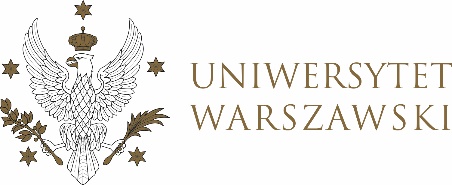 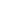 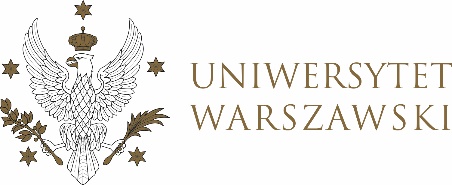 										PROJEKT
UCHWAŁA NR 6/2024RADY DYDAKTYCZNEJ DLA KIERUNKÓW STUDIÓW EUROPEAN POLITICS AND ECONOMICS, GRADUATE PROGRAMME IN INTERNATIONAL RELATIONS, GRADUATE PROGRAMME IN POLITICAL SCIENCE, SOCIAL AND PUBLIC POLICY,UNDERGRADUATE PROGRAMME IN INTERNATIONAL RELATIONS, UNDERGRADUATE PROGRAMME IN POLITICAL SCIENCE, SOCIAL AND PUBLIC POLICYz dnia 18 stycznia 2024 r.w sprawie propozycji zmian w programie studiów na kierunku studiów Graduate Programme in International Relations, II stopień, studia stacjonarneNa podstawie § 68 ust. 2 Statutu Uniwersytetu Warszawskiego (Monitor UW 
z 2019 r. poz. 190) oraz § 2 wytycznych dotyczących zasad odbywania i zaliczania praktyk zawodowych na Uniwersytecie Warszawskim stanowiące załącznik do uchwały nr 12 Uniwersyteckiej Rady ds. Kształcenia z dnia 10 lipca 2020 r. (Dziennik UW URK 
z 2020 r. poz. 12)  Rada Dydaktyczna postanawia, co następuje:§ 1	Rada Dydaktyczna proponuje zmiany w programie studiów na kierunku studiów Graduate Programme in International Relations, II stopień, studia stacjonarne zgodnie z Załącznikiem nr 1 uchwały.§ 2Uchwała wchodzi w życie z dniem podjęcia.Przewodnicząca Rady Dydaktycznej: D. HeidrichZałącznik nr 1
z dnia  18 stycznia 2024 do uchwały nr 6/2024 Rady Dydaktycznej dla kierunków
Undergraduate Programme in International Relations, 
Undergraduate Programme in Political Science, 
Graduate Programme in International Relations, 
Graduate Programme in Political Science, European Politics and Economics, Social and Public PolicyWNIOSEK O ZMIANY W PROGRAMIE STUDIÓWCZĘŚĆ ICZĘŚĆ IIZMIENIONY PROGRAM STUDIÓW Przyporządkowanie kierunku studiów do dziedzin nauki i dyscyplin naukowych, w których prowadzony jest kierunek studiówEfekty uczenia się zdefiniowane dla programu studiów odniesione do charakterystyk drugiego stopnia Polskiej Ramy Kwalifikacji dla kwalifikacji na poziomach 6-7 uzyskiwanych w ramach systemu szkolnictwa wyższego i nauki po uzyskaniu kwalifikacji pełnej na poziomie 4OBJAŚNIENIA  Symbol efektu uczenia się dla programu studiów tworzą:  litera K – dla wyróżnienia, że chodzi o efekty uczenia się dla programu studiów,  znak _ (podkreślnik),  jedna z liter W, U lub K – dla oznaczenia kategorii efektów (W – wiedza, U – umiejętności, K – kompetencje społeczne),  – numer efektu w obrębie danej kategorii, zapisany w postaci dwóch cyfr (numery 1-9 należy poprzedzić cyfrą 0).Zajęcia lub grupy zajęć przypisane do danego etapu studiówRok: pierwszy Semestr: pierwszyŁączna liczba punktów ECTS (w roku/semestrze): 30 Łączna liczba godzin zajęć (w roku/semestrze): minimum 250 Łączna liczba godzin zajęć określona w programie studiów dla danego kierunku, poziomu i profilu (dla całego cyklu): minimum 860 Rok: pierwszy Semestr: drugiŁączna liczba punktów ECTS (w roku/semestrze): 30 Łączna liczba godzin zajęć (w roku/semestrze): minimum 200 Łączna liczba godzin zajęć określona w programie studiów dla danego kierunku, poziomu i profilu (dla całego cyklu): minimum 860 Rok: drugi Semestr: trzeci Łączna liczba punktów ECTS (w roku/semestrze): 30 Łączna liczba godzin zajęć (w roku/semestrze): minimum 250 Łączna liczba godzin zajęć określona w programie studiów dla danego kierunku, poziomu i profilu (dla całego cyklu): minimum 860Rok: drugi Semestr: czwarty IMPORTANT NOTES FOR THE STUDY PROGRAMME: Students must earn credits in BHP-OSH Occupational Safety and Care and Introduction to the International Protection of Intellectual Property in the 1st semester of the 1st year of the Programme unless they are able to provide the confirmation of the learning outcomes of these courses. In the course of the programme students must earn 5 ECTS for courses (electives offered by the University - OGUN) taught in humanities. * ECTS for General Elective Courses and elective courses from the offer of the Faculty of Political Science and International Studies must be proved at the end of the particular academic study year (aggregate for both terms).  4 ECTS for General Elective Courses may be exchanged for Internship. The Internship will not be offered by the Programme - its choice is at the Students discretion. The Internship must have at least 120 hours. Before taking up the Internship, the Student must obtain formal approval. Upon completion of the Internship, the Student must submit: Internship Report, Official certificate indicating number of hours, tasks and grade.  ** These can be chosen from the list of courses in English offered by the Faculty of Political Science and International Studies.Procentowy udział liczby punktów ECTS w łącznej liczbie punktów ECTS dla każdej z dyscyplin, do których przyporządkowano kierunek studiów. …..…………………………….(data i podpis Wnioskodawcy)ZMIANY W PROGRAMIE STUDIÓWZMIANY W PROGRAMIE STUDIÓWZMIANY W PROGRAMIE STUDIÓWLP. DOTYCHCZASOWY ELEMENT PROGRAMUPROPONOWANA ZMIANA1. Przypisanie przedmiotów do dyscypliny nauki o polityce i administracjiPrzypisanie przedmiotów do dyscypliny stosunki międzynarodoweLP.UZASADNIENIE PROPONOWANYCH ZMIANnależy uzasadnić każdą zmianę zaproponowaną w tabeli powyżej1.Utworzenie nowej dyscypliny naukowej (stosunki międzynarodowe) oraz decyzja o jej powołaniu na UW2. poprawienie omyłki drukarskiej, która pojawiła się w programie kierunku studiów 2022/23 i 2023/24Czy zmiana programu powoduje zmianę kodu ISCED? Czy zmiana programu powoduje zmianę kodu ISCED? NIETAK (proszę podać nowy kod)nazwa kierunku studiówGraduate Programme in International Relations nazwa kierunku studiów w języku angielskim /
w języku wykładowymGraduate Programme in International Relations język wykładowyjęzyk angielski poziom kształceniastudia drugiego stopnia poziom PRK7profil studiówogólnoakademickiliczba semestrów4liczba punktów ECTS konieczna do ukończenia studiów120forma studiówStacjonarnetytuł zawodowy nadawany absolwentom
(nazwa kwalifikacji w oryginalnym brzmieniu, poziom PRK)magisterliczba punktów ECTS, jaką student musi uzyskać w ramach zajęć prowadzonych z bezpośrednim udziałem nauczycieli akademickich lub innych osób prowadzących zajęcia60liczba punktów ECTS w ramach zajęć z dziedziny nauk humanistycznych lub nauk społecznych (nie mniej niż 5 ECTS)5Studia przygotowują do zawodu nauczycielaStudia przygotowują do zawodu nauczycielaNazwa pierwszego przedmiotu:N/dNazwa drugiego przedmiotu:N/dDziedzina naukiDyscyplina naukowaProcentowy udział dyscyplinDyscyplina wiodąca
(ponad połowa efektów uczenia się)nauki społecznestosunki międzynarodowe90%stosunki międzynarodowenauki społecznenauki o bezpieczeństwie 10%-Razem:-100%-Symbol efektów uczenia się dla programu studiów Efekty uczenia się Odniesienie do charakterystyk drugiego stopnia PRK  Wiedza: absolwent zna i rozumie K_W01 w zaawansowanym stopniu stosunki międzynarodowe jako część dyscypliny nauki o polityce i administracji P7S_WG Zakres i głębia - kompletność perspektywy poznawczej i zależności K_W02 relacje pomiędzy nauką o stosunkach międzynarodowych oraz naukami  o bezpieczeństwie P7S_WG Zakres i głębia - kompletność perspektywy poznawczej i zależności K_W03 terminologię stosunków międzynarodowych; w zaawansowanym stopniu teoretyczne wyjaśnienia procesów zachodzących w stosunkach międzynarodowych oraz metody i techniki badania stosunków międzynarodowych P7S_WG Zakres i głębia - kompletność perspektywy poznawczej i zależności K_W04 zagrożenia i wyzwania charakterystyczne dla współczesnych stosunków międzynarodowych oraz bezpieczeństwa międzynarodowego P7S_WK Kontekst- uwarunkowania, skutki K_W05 podstawowe normy ochrony własności intelektualnej oraz ich zastosowanie  w pracy naukowej i eksperckiej w obszarze stosunków międzynarodowych P7S_WK Kontekst- uwarunkowania, skutki Umiejętności: absolwent potrafi Umiejętności: absolwent potrafi K_U01 stosować rozmaite techniki, w tym techniki informacyjno-komunikacyjne  w celu stawiania zaawansowanych problemów, pytań i hipotez badawczych; poszukiwać innowacyjnych rozwiązań dla stawianych problemów badawczych P7S_UW 	Wykorzystywanie 	wiedzy- rozwiązywane problemy i wykonywane zadania K_U02 komunikować się i prowadzić debatę na tematy z zakresu kierunku studiów, w tym w języku obcym na poziomie B2+ ESOKJ P7S_UK Komunikowanie się - odbieranie  i tworzenie wypowiedzi, upowszechnianie wiedzy w środowisku naukowym i posługiwanie się językiem obcym K_U03 tworzyć zespoły, których zadaniem jest rozwiązywanie zaawansowanych problemów badawczych.; planować i organizować pracę takiego zespołu oraz współpracować aktywnie z innymi osobami P7S_UO Organizacja pracy- planowanie i praca zespołowa K_U04 planować własne uczenie się oraz planowo uzupełniać i doskonalić swoją wiedzę i umiejętności, a także motywować innych do podejmowania edukacji ustawicznej P7S_UU Uczenie się – planowanie własnego rozwoju i rozwoju innych osób Kompetencje społeczne: absolwent jest gotów do Kompetencje społeczne: absolwent jest gotów do K_K01 przygotowywania badawczych i praktycznych projektów społecznych związanych z obszarem stosunków międzynarodowych wykorzystując przy tym zdobytą w czasie studiów wiedzę oraz potrafiąc ją uzupełniać, jak też skutecznie współpracując z innymi ludźmi, w tym pozyskując wiedzę od ekspertów P7S_KK Oceny - krytyczne podejście K_K02 przyjmowania aktywnej postawy wobec współczesnego świata, w tym wobec wspólnot lokalnych, m. in. poprzez inicjowanie działań na rzecz interesu publicznego i tworzenie złożonych projektów w celu wyjaśniania zależności międzynarodowych szerszemu gronu odbiorców P7S_KO Odpowiedzialność – wypełnianie zobowiązań społecznych i działanie na rzecz interesu publicznego K_K03 myślenia i działania w sposób przedsiębiorczy P7S_KO Odpowiedzialność – wypełnianie zobowiązań społecznych i działanie na rzecz interesu publicznego K_K04 prawidłowego identyfikowania i rozstrzygania dylematów związanych z pracą w administracji publicznej, biznesie międzynarodowym, instytucjach międzynarodowych (w tym organizacjach międzyrządowych  I pozarządowych), przestrzegając etyki zawodowej P7S_KR Odpowiedzialność – wypełnianie zobowiązań społecznych i działanie na rzecz interesu publicznego Nazwa przedmiotu Forma zajęć – liczba godzin Forma zajęć – liczba godzin Forma zajęć – liczba godzin Forma zajęć – liczba godzin Forma zajęć – liczba godzin Forma zajęć – liczba godzin Forma zajęć – liczba godzin Forma zajęć – liczba godzin 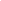 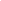 Symbole efektów uczenia się dla programu studiów Dyscyplina / dyscypliny, do których odnosi się przedmiot Nazwa przedmiotu 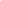 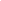 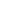 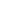 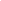 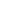 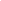 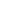 Symbole efektów uczenia się dla programu studiów Dyscyplina / dyscypliny, do których odnosi się przedmiot Regional and Global Studies 30 30 4 K_W01; K_W03; K_W04; K_U01; K_K02 nauki o polityce  i administracji Treści programowe  Regionalism – theory, characteristics of a region, meaning of a region. Theories of regional integration: first wave- federalism, functionalism, neofunctionalism. Theories of regional integration: second wave - multi-level governance, security complex theories, realism and liberalism. Economic integration theory – theory of stages of integration. Regional integration in Asia: ASEAN, APEC, TPP. Regional integration in Africa/Middle East/South Asia. History of globalisation: waves of globalization, ancient global empires and conquests, imperialism and colonialism, globalization now. Globalisation and the nation. Globalisation and the state. Rising nationalism. Globalisation and culture: globalisation or Americanisation. Regionalism – theory, characteristics of a region, meaning of a region. Theories of regional integration: first wave- federalism, functionalism, neofunctionalism. Theories of regional integration: second wave - multi-level governance, security complex theories, realism and liberalism. Economic integration theory – theory of stages of integration. Regional integration in Asia: ASEAN, APEC, TPP. Regional integration in Africa/Middle East/South Asia. History of globalisation: waves of globalization, ancient global empires and conquests, imperialism and colonialism, globalization now. Globalisation and the nation. Globalisation and the state. Rising nationalism. Globalisation and culture: globalisation or Americanisation. Regionalism – theory, characteristics of a region, meaning of a region. Theories of regional integration: first wave- federalism, functionalism, neofunctionalism. Theories of regional integration: second wave - multi-level governance, security complex theories, realism and liberalism. Economic integration theory – theory of stages of integration. Regional integration in Asia: ASEAN, APEC, TPP. Regional integration in Africa/Middle East/South Asia. History of globalisation: waves of globalization, ancient global empires and conquests, imperialism and colonialism, globalization now. Globalisation and the nation. Globalisation and the state. Rising nationalism. Globalisation and culture: globalisation or Americanisation. Regionalism – theory, characteristics of a region, meaning of a region. Theories of regional integration: first wave- federalism, functionalism, neofunctionalism. Theories of regional integration: second wave - multi-level governance, security complex theories, realism and liberalism. Economic integration theory – theory of stages of integration. Regional integration in Asia: ASEAN, APEC, TPP. Regional integration in Africa/Middle East/South Asia. History of globalisation: waves of globalization, ancient global empires and conquests, imperialism and colonialism, globalization now. Globalisation and the nation. Globalisation and the state. Rising nationalism. Globalisation and culture: globalisation or Americanisation. Regionalism – theory, characteristics of a region, meaning of a region. Theories of regional integration: first wave- federalism, functionalism, neofunctionalism. Theories of regional integration: second wave - multi-level governance, security complex theories, realism and liberalism. Economic integration theory – theory of stages of integration. Regional integration in Asia: ASEAN, APEC, TPP. Regional integration in Africa/Middle East/South Asia. History of globalisation: waves of globalization, ancient global empires and conquests, imperialism and colonialism, globalization now. Globalisation and the nation. Globalisation and the state. Rising nationalism. Globalisation and culture: globalisation or Americanisation. Regionalism – theory, characteristics of a region, meaning of a region. Theories of regional integration: first wave- federalism, functionalism, neofunctionalism. Theories of regional integration: second wave - multi-level governance, security complex theories, realism and liberalism. Economic integration theory – theory of stages of integration. Regional integration in Asia: ASEAN, APEC, TPP. Regional integration in Africa/Middle East/South Asia. History of globalisation: waves of globalization, ancient global empires and conquests, imperialism and colonialism, globalization now. Globalisation and the nation. Globalisation and the state. Rising nationalism. Globalisation and culture: globalisation or Americanisation. Regionalism – theory, characteristics of a region, meaning of a region. Theories of regional integration: first wave- federalism, functionalism, neofunctionalism. Theories of regional integration: second wave - multi-level governance, security complex theories, realism and liberalism. Economic integration theory – theory of stages of integration. Regional integration in Asia: ASEAN, APEC, TPP. Regional integration in Africa/Middle East/South Asia. History of globalisation: waves of globalization, ancient global empires and conquests, imperialism and colonialism, globalization now. Globalisation and the nation. Globalisation and the state. Rising nationalism. Globalisation and culture: globalisation or Americanisation. Regionalism – theory, characteristics of a region, meaning of a region. Theories of regional integration: first wave- federalism, functionalism, neofunctionalism. Theories of regional integration: second wave - multi-level governance, security complex theories, realism and liberalism. Economic integration theory – theory of stages of integration. Regional integration in Asia: ASEAN, APEC, TPP. Regional integration in Africa/Middle East/South Asia. History of globalisation: waves of globalization, ancient global empires and conquests, imperialism and colonialism, globalization now. Globalisation and the nation. Globalisation and the state. Rising nationalism. Globalisation and culture: globalisation or Americanisation. Regionalism – theory, characteristics of a region, meaning of a region. Theories of regional integration: first wave- federalism, functionalism, neofunctionalism. Theories of regional integration: second wave - multi-level governance, security complex theories, realism and liberalism. Economic integration theory – theory of stages of integration. Regional integration in Asia: ASEAN, APEC, TPP. Regional integration in Africa/Middle East/South Asia. History of globalisation: waves of globalization, ancient global empires and conquests, imperialism and colonialism, globalization now. Globalisation and the nation. Globalisation and the state. Rising nationalism. Globalisation and culture: globalisation or Americanisation. Regionalism – theory, characteristics of a region, meaning of a region. Theories of regional integration: first wave- federalism, functionalism, neofunctionalism. Theories of regional integration: second wave - multi-level governance, security complex theories, realism and liberalism. Economic integration theory – theory of stages of integration. Regional integration in Asia: ASEAN, APEC, TPP. Regional integration in Africa/Middle East/South Asia. History of globalisation: waves of globalization, ancient global empires and conquests, imperialism and colonialism, globalization now. Globalisation and the nation. Globalisation and the state. Rising nationalism. Globalisation and culture: globalisation or Americanisation. Regionalism – theory, characteristics of a region, meaning of a region. Theories of regional integration: first wave- federalism, functionalism, neofunctionalism. Theories of regional integration: second wave - multi-level governance, security complex theories, realism and liberalism. Economic integration theory – theory of stages of integration. Regional integration in Asia: ASEAN, APEC, TPP. Regional integration in Africa/Middle East/South Asia. History of globalisation: waves of globalization, ancient global empires and conquests, imperialism and colonialism, globalization now. Globalisation and the nation. Globalisation and the state. Rising nationalism. Globalisation and culture: globalisation or Americanisation. Regionalism – theory, characteristics of a region, meaning of a region. Theories of regional integration: first wave- federalism, functionalism, neofunctionalism. Theories of regional integration: second wave - multi-level governance, security complex theories, realism and liberalism. Economic integration theory – theory of stages of integration. Regional integration in Asia: ASEAN, APEC, TPP. Regional integration in Africa/Middle East/South Asia. History of globalisation: waves of globalization, ancient global empires and conquests, imperialism and colonialism, globalization now. Globalisation and the nation. Globalisation and the state. Rising nationalism. Globalisation and culture: globalisation or Americanisation. Sposoby weryfikacji efektów uczenia się Egzamin ustny/Egzamin pisemny Egzamin ustny/Egzamin pisemny Egzamin ustny/Egzamin pisemny Egzamin ustny/Egzamin pisemny Egzamin ustny/Egzamin pisemny Egzamin ustny/Egzamin pisemny Egzamin ustny/Egzamin pisemny Egzamin ustny/Egzamin pisemny Egzamin ustny/Egzamin pisemny Egzamin ustny/Egzamin pisemny Egzamin ustny/Egzamin pisemny Egzamin ustny/Egzamin pisemny Research Methods and Theories of International Relations 30 30 4 K_W03; K_U01; K_U04 nauki o polityce  i administracji Treści programowe Presentation and evaluation of the main theories belonging to the main trends of reflection in the science of international relations: realistic, liberal, neo-Marxist and constructivist. Presentation and evaluation of the main theories belonging to the main trends of reflection in the science of international relations: realistic, liberal, neo-Marxist and constructivist. Presentation and evaluation of the main theories belonging to the main trends of reflection in the science of international relations: realistic, liberal, neo-Marxist and constructivist. Presentation and evaluation of the main theories belonging to the main trends of reflection in the science of international relations: realistic, liberal, neo-Marxist and constructivist. Presentation and evaluation of the main theories belonging to the main trends of reflection in the science of international relations: realistic, liberal, neo-Marxist and constructivist. Presentation and evaluation of the main theories belonging to the main trends of reflection in the science of international relations: realistic, liberal, neo-Marxist and constructivist. Presentation and evaluation of the main theories belonging to the main trends of reflection in the science of international relations: realistic, liberal, neo-Marxist and constructivist. Presentation and evaluation of the main theories belonging to the main trends of reflection in the science of international relations: realistic, liberal, neo-Marxist and constructivist. Presentation and evaluation of the main theories belonging to the main trends of reflection in the science of international relations: realistic, liberal, neo-Marxist and constructivist. Presentation and evaluation of the main theories belonging to the main trends of reflection in the science of international relations: realistic, liberal, neo-Marxist and constructivist. Presentation and evaluation of the main theories belonging to the main trends of reflection in the science of international relations: realistic, liberal, neo-Marxist and constructivist. Presentation and evaluation of the main theories belonging to the main trends of reflection in the science of international relations: realistic, liberal, neo-Marxist and constructivist. Sposoby weryfikacji efektów uczenia się Egzamin ustny/Egzamin pisemny Egzamin ustny/Egzamin pisemny Egzamin ustny/Egzamin pisemny Egzamin ustny/Egzamin pisemny Egzamin ustny/Egzamin pisemny Egzamin ustny/Egzamin pisemny Egzamin ustny/Egzamin pisemny Egzamin ustny/Egzamin pisemny Egzamin ustny/Egzamin pisemny Egzamin ustny/Egzamin pisemny Egzamin ustny/Egzamin pisemny Egzamin ustny/Egzamin pisemny International Economics 30 30 3 K_W01; K_W03; K_W05; K_U01; K_U03; K_K02 nauki o polityce  i administracji Treści programowe Concepts and models from micro, macroeconomics and international economics. Economic theory. Application of  t economic models to the analysis of various situations that take place in real economy. Current economic problems of the countries of the EU, US and the other regions of the world. Concepts and models from micro, macroeconomics and international economics. Economic theory. Application of  t economic models to the analysis of various situations that take place in real economy. Current economic problems of the countries of the EU, US and the other regions of the world. Concepts and models from micro, macroeconomics and international economics. Economic theory. Application of  t economic models to the analysis of various situations that take place in real economy. Current economic problems of the countries of the EU, US and the other regions of the world. Concepts and models from micro, macroeconomics and international economics. Economic theory. Application of  t economic models to the analysis of various situations that take place in real economy. Current economic problems of the countries of the EU, US and the other regions of the world. Concepts and models from micro, macroeconomics and international economics. Economic theory. Application of  t economic models to the analysis of various situations that take place in real economy. Current economic problems of the countries of the EU, US and the other regions of the world. Concepts and models from micro, macroeconomics and international economics. Economic theory. Application of  t economic models to the analysis of various situations that take place in real economy. Current economic problems of the countries of the EU, US and the other regions of the world. Concepts and models from micro, macroeconomics and international economics. Economic theory. Application of  t economic models to the analysis of various situations that take place in real economy. Current economic problems of the countries of the EU, US and the other regions of the world. Concepts and models from micro, macroeconomics and international economics. Economic theory. Application of  t economic models to the analysis of various situations that take place in real economy. Current economic problems of the countries of the EU, US and the other regions of the world. Concepts and models from micro, macroeconomics and international economics. Economic theory. Application of  t economic models to the analysis of various situations that take place in real economy. Current economic problems of the countries of the EU, US and the other regions of the world. Concepts and models from micro, macroeconomics and international economics. Economic theory. Application of  t economic models to the analysis of various situations that take place in real economy. Current economic problems of the countries of the EU, US and the other regions of the world. Concepts and models from micro, macroeconomics and international economics. Economic theory. Application of  t economic models to the analysis of various situations that take place in real economy. Current economic problems of the countries of the EU, US and the other regions of the world. Concepts and models from micro, macroeconomics and international economics. Economic theory. Application of  t economic models to the analysis of various situations that take place in real economy. Current economic problems of the countries of the EU, US and the other regions of the world. Sposoby weryfikacji efektów uczenia się Test/Projekt/Prezentacja Test/Projekt/Prezentacja Test/Projekt/Prezentacja Test/Projekt/Prezentacja Test/Projekt/Prezentacja Test/Projekt/Prezentacja Test/Projekt/Prezentacja Test/Projekt/Prezentacja Test/Projekt/Prezentacja Test/Projekt/Prezentacja Test/Projekt/Prezentacja Test/Projekt/Prezentacja European Institutions 30 30 3 K_W01; K_W04; K_U01; K_K01; K_K04 nauki o polityce  i administracji Treści programowe Concept of regionalism. Europe as a region in international relations. European Union – genesis, institutions and politicians. Other European international organizations – NATO, Council of Europe, OSCE. Sub-regional cooperation in Europe. Concept of regionalism. Europe as a region in international relations. European Union – genesis, institutions and politicians. Other European international organizations – NATO, Council of Europe, OSCE. Sub-regional cooperation in Europe. Concept of regionalism. Europe as a region in international relations. European Union – genesis, institutions and politicians. Other European international organizations – NATO, Council of Europe, OSCE. Sub-regional cooperation in Europe. Concept of regionalism. Europe as a region in international relations. European Union – genesis, institutions and politicians. Other European international organizations – NATO, Council of Europe, OSCE. Sub-regional cooperation in Europe. Concept of regionalism. Europe as a region in international relations. European Union – genesis, institutions and politicians. Other European international organizations – NATO, Council of Europe, OSCE. Sub-regional cooperation in Europe. Concept of regionalism. Europe as a region in international relations. European Union – genesis, institutions and politicians. Other European international organizations – NATO, Council of Europe, OSCE. Sub-regional cooperation in Europe. Concept of regionalism. Europe as a region in international relations. European Union – genesis, institutions and politicians. Other European international organizations – NATO, Council of Europe, OSCE. Sub-regional cooperation in Europe. Concept of regionalism. Europe as a region in international relations. European Union – genesis, institutions and politicians. Other European international organizations – NATO, Council of Europe, OSCE. Sub-regional cooperation in Europe. Concept of regionalism. Europe as a region in international relations. European Union – genesis, institutions and politicians. Other European international organizations – NATO, Council of Europe, OSCE. Sub-regional cooperation in Europe. Concept of regionalism. Europe as a region in international relations. European Union – genesis, institutions and politicians. Other European international organizations – NATO, Council of Europe, OSCE. Sub-regional cooperation in Europe. Concept of regionalism. Europe as a region in international relations. European Union – genesis, institutions and politicians. Other European international organizations – NATO, Council of Europe, OSCE. Sub-regional cooperation in Europe. Concept of regionalism. Europe as a region in international relations. European Union – genesis, institutions and politicians. Other European international organizations – NATO, Council of Europe, OSCE. Sub-regional cooperation in Europe. Sposoby weryfikacji efektów uczenia się Test/Projekt/Prezentacja Test/Projekt/Prezentacja Test/Projekt/Prezentacja Test/Projekt/Prezentacja Test/Projekt/Prezentacja Test/Projekt/Prezentacja Test/Projekt/Prezentacja Test/Projekt/Prezentacja Test/Projekt/Prezentacja Test/Projekt/Prezentacja Test/Projekt/Prezentacja Test/Projekt/Prezentacja Comparative Politics 20 20 2 K_W01; L_W03; K_W04; K_W05; K_U01; K_U03; K_U04; K_K01 nauki o polityce  i administracji Treści programowe Comparative politics among sciences of politics. Theories and methods of comparative politics: the evolution of comparative politics; approaches in comparative politics; comparative research methods. Workshops: preparation and presentation of a complex comparative analysis by students. Comparative politics among sciences of politics. Theories and methods of comparative politics: the evolution of comparative politics; approaches in comparative politics; comparative research methods. Workshops: preparation and presentation of a complex comparative analysis by students. Comparative politics among sciences of politics. Theories and methods of comparative politics: the evolution of comparative politics; approaches in comparative politics; comparative research methods. Workshops: preparation and presentation of a complex comparative analysis by students. Comparative politics among sciences of politics. Theories and methods of comparative politics: the evolution of comparative politics; approaches in comparative politics; comparative research methods. Workshops: preparation and presentation of a complex comparative analysis by students. Comparative politics among sciences of politics. Theories and methods of comparative politics: the evolution of comparative politics; approaches in comparative politics; comparative research methods. Workshops: preparation and presentation of a complex comparative analysis by students. Comparative politics among sciences of politics. Theories and methods of comparative politics: the evolution of comparative politics; approaches in comparative politics; comparative research methods. Workshops: preparation and presentation of a complex comparative analysis by students. Comparative politics among sciences of politics. Theories and methods of comparative politics: the evolution of comparative politics; approaches in comparative politics; comparative research methods. Workshops: preparation and presentation of a complex comparative analysis by students. Comparative politics among sciences of politics. Theories and methods of comparative politics: the evolution of comparative politics; approaches in comparative politics; comparative research methods. Workshops: preparation and presentation of a complex comparative analysis by students. Comparative politics among sciences of politics. Theories and methods of comparative politics: the evolution of comparative politics; approaches in comparative politics; comparative research methods. Workshops: preparation and presentation of a complex comparative analysis by students. Comparative politics among sciences of politics. Theories and methods of comparative politics: the evolution of comparative politics; approaches in comparative politics; comparative research methods. Workshops: preparation and presentation of a complex comparative analysis by students. Comparative politics among sciences of politics. Theories and methods of comparative politics: the evolution of comparative politics; approaches in comparative politics; comparative research methods. Workshops: preparation and presentation of a complex comparative analysis by students. Comparative politics among sciences of politics. Theories and methods of comparative politics: the evolution of comparative politics; approaches in comparative politics; comparative research methods. Workshops: preparation and presentation of a complex comparative analysis by students. Sposoby weryfikacji efektów uczenia się Test/Projekt/Prezentacja Test/Projekt/Prezentacja Test/Projekt/Prezentacja Test/Projekt/Prezentacja Test/Projekt/Prezentacja Test/Projekt/Prezentacja Test/Projekt/Prezentacja Test/Projekt/Prezentacja Test/Projekt/Prezentacja Test/Projekt/Prezentacja Test/Projekt/Prezentacja Test/Projekt/Prezentacja Contemporary issues in International Security 30 30 4 K_W01; K_W02; K_W04 K_U01; K_K01 nauki  o bezpieczeństwie Treści programowe Evolution of security studies towards non-military security issues and asymmetric security threats. Nuclear security issues - non-proliferation regimes in practice. Armed conflicts – contemporary trends, geography and intensity. Military interventions after the Cold War. Ius contra bellum and ius in bello in contemporary international relations. Human security issues - just war and Responsibility to Protect in practice. Evolution of asymmetric threats. Energy security – contemporary trends and threats. Climate security challenges. Water and food security issues in the 21st century. Evolution of security studies towards non-military security issues and asymmetric security threats. Nuclear security issues - non-proliferation regimes in practice. Armed conflicts – contemporary trends, geography and intensity. Military interventions after the Cold War. Ius contra bellum and ius in bello in contemporary international relations. Human security issues - just war and Responsibility to Protect in practice. Evolution of asymmetric threats. Energy security – contemporary trends and threats. Climate security challenges. Water and food security issues in the 21st century. Evolution of security studies towards non-military security issues and asymmetric security threats. Nuclear security issues - non-proliferation regimes in practice. Armed conflicts – contemporary trends, geography and intensity. Military interventions after the Cold War. Ius contra bellum and ius in bello in contemporary international relations. Human security issues - just war and Responsibility to Protect in practice. Evolution of asymmetric threats. Energy security – contemporary trends and threats. Climate security challenges. Water and food security issues in the 21st century. Evolution of security studies towards non-military security issues and asymmetric security threats. Nuclear security issues - non-proliferation regimes in practice. Armed conflicts – contemporary trends, geography and intensity. Military interventions after the Cold War. Ius contra bellum and ius in bello in contemporary international relations. Human security issues - just war and Responsibility to Protect in practice. Evolution of asymmetric threats. Energy security – contemporary trends and threats. Climate security challenges. Water and food security issues in the 21st century. Evolution of security studies towards non-military security issues and asymmetric security threats. Nuclear security issues - non-proliferation regimes in practice. Armed conflicts – contemporary trends, geography and intensity. Military interventions after the Cold War. Ius contra bellum and ius in bello in contemporary international relations. Human security issues - just war and Responsibility to Protect in practice. Evolution of asymmetric threats. Energy security – contemporary trends and threats. Climate security challenges. Water and food security issues in the 21st century. Evolution of security studies towards non-military security issues and asymmetric security threats. Nuclear security issues - non-proliferation regimes in practice. Armed conflicts – contemporary trends, geography and intensity. Military interventions after the Cold War. Ius contra bellum and ius in bello in contemporary international relations. Human security issues - just war and Responsibility to Protect in practice. Evolution of asymmetric threats. Energy security – contemporary trends and threats. Climate security challenges. Water and food security issues in the 21st century. Evolution of security studies towards non-military security issues and asymmetric security threats. Nuclear security issues - non-proliferation regimes in practice. Armed conflicts – contemporary trends, geography and intensity. Military interventions after the Cold War. Ius contra bellum and ius in bello in contemporary international relations. Human security issues - just war and Responsibility to Protect in practice. Evolution of asymmetric threats. Energy security – contemporary trends and threats. Climate security challenges. Water and food security issues in the 21st century. Evolution of security studies towards non-military security issues and asymmetric security threats. Nuclear security issues - non-proliferation regimes in practice. Armed conflicts – contemporary trends, geography and intensity. Military interventions after the Cold War. Ius contra bellum and ius in bello in contemporary international relations. Human security issues - just war and Responsibility to Protect in practice. Evolution of asymmetric threats. Energy security – contemporary trends and threats. Climate security challenges. Water and food security issues in the 21st century. Evolution of security studies towards non-military security issues and asymmetric security threats. Nuclear security issues - non-proliferation regimes in practice. Armed conflicts – contemporary trends, geography and intensity. Military interventions after the Cold War. Ius contra bellum and ius in bello in contemporary international relations. Human security issues - just war and Responsibility to Protect in practice. Evolution of asymmetric threats. Energy security – contemporary trends and threats. Climate security challenges. Water and food security issues in the 21st century. Evolution of security studies towards non-military security issues and asymmetric security threats. Nuclear security issues - non-proliferation regimes in practice. Armed conflicts – contemporary trends, geography and intensity. Military interventions after the Cold War. Ius contra bellum and ius in bello in contemporary international relations. Human security issues - just war and Responsibility to Protect in practice. Evolution of asymmetric threats. Energy security – contemporary trends and threats. Climate security challenges. Water and food security issues in the 21st century. Evolution of security studies towards non-military security issues and asymmetric security threats. Nuclear security issues - non-proliferation regimes in practice. Armed conflicts – contemporary trends, geography and intensity. Military interventions after the Cold War. Ius contra bellum and ius in bello in contemporary international relations. Human security issues - just war and Responsibility to Protect in practice. Evolution of asymmetric threats. Energy security – contemporary trends and threats. Climate security challenges. Water and food security issues in the 21st century. Evolution of security studies towards non-military security issues and asymmetric security threats. Nuclear security issues - non-proliferation regimes in practice. Armed conflicts – contemporary trends, geography and intensity. Military interventions after the Cold War. Ius contra bellum and ius in bello in contemporary international relations. Human security issues - just war and Responsibility to Protect in practice. Evolution of asymmetric threats. Energy security – contemporary trends and threats. Climate security challenges. Water and food security issues in the 21st century. Sposoby weryfikacji efektów uczenia się Test/Projekt/Prezentacja Test/Projekt/Prezentacja Test/Projekt/Prezentacja Test/Projekt/Prezentacja Test/Projekt/Prezentacja Test/Projekt/Prezentacja Test/Projekt/Prezentacja Test/Projekt/Prezentacja Test/Projekt/Prezentacja Test/Projekt/Prezentacja Test/Projekt/Prezentacja Test/Projekt/Prezentacja Contemporary tendencies and challenges in International Law 30 30 4 K_W01; K_W03; K_W04; K_U01; K_U03; K_K01 nauki o polityce i administracji Treści programowe Current issues, debates in international law. Fragmentation and codification of international law. Challenges of the normative frameworks of the use of force, human rights, the law of armed conflicts. Development of international jurisdiction. Institutionalization in international law and roles of international institutions in formation and implementation of international law. Current issues, debates in international law. Fragmentation and codification of international law. Challenges of the normative frameworks of the use of force, human rights, the law of armed conflicts. Development of international jurisdiction. Institutionalization in international law and roles of international institutions in formation and implementation of international law. Current issues, debates in international law. Fragmentation and codification of international law. Challenges of the normative frameworks of the use of force, human rights, the law of armed conflicts. Development of international jurisdiction. Institutionalization in international law and roles of international institutions in formation and implementation of international law. Current issues, debates in international law. Fragmentation and codification of international law. Challenges of the normative frameworks of the use of force, human rights, the law of armed conflicts. Development of international jurisdiction. Institutionalization in international law and roles of international institutions in formation and implementation of international law. Current issues, debates in international law. Fragmentation and codification of international law. Challenges of the normative frameworks of the use of force, human rights, the law of armed conflicts. Development of international jurisdiction. Institutionalization in international law and roles of international institutions in formation and implementation of international law. Current issues, debates in international law. Fragmentation and codification of international law. Challenges of the normative frameworks of the use of force, human rights, the law of armed conflicts. Development of international jurisdiction. Institutionalization in international law and roles of international institutions in formation and implementation of international law. Current issues, debates in international law. Fragmentation and codification of international law. Challenges of the normative frameworks of the use of force, human rights, the law of armed conflicts. Development of international jurisdiction. Institutionalization in international law and roles of international institutions in formation and implementation of international law. Current issues, debates in international law. Fragmentation and codification of international law. Challenges of the normative frameworks of the use of force, human rights, the law of armed conflicts. Development of international jurisdiction. Institutionalization in international law and roles of international institutions in formation and implementation of international law. Current issues, debates in international law. Fragmentation and codification of international law. Challenges of the normative frameworks of the use of force, human rights, the law of armed conflicts. Development of international jurisdiction. Institutionalization in international law and roles of international institutions in formation and implementation of international law. Current issues, debates in international law. Fragmentation and codification of international law. Challenges of the normative frameworks of the use of force, human rights, the law of armed conflicts. Development of international jurisdiction. Institutionalization in international law and roles of international institutions in formation and implementation of international law. Current issues, debates in international law. Fragmentation and codification of international law. Challenges of the normative frameworks of the use of force, human rights, the law of armed conflicts. Development of international jurisdiction. Institutionalization in international law and roles of international institutions in formation and implementation of international law. Current issues, debates in international law. Fragmentation and codification of international law. Challenges of the normative frameworks of the use of force, human rights, the law of armed conflicts. Development of international jurisdiction. Institutionalization in international law and roles of international institutions in formation and implementation of international law. Sposoby weryfikacji efektów uczenia się Test/Projekt/Prezentacja Test/Projekt/Prezentacja Test/Projekt/Prezentacja Test/Projekt/Prezentacja Test/Projekt/Prezentacja Test/Projekt/Prezentacja Test/Projekt/Prezentacja Test/Projekt/Prezentacja Test/Projekt/Prezentacja Test/Projekt/Prezentacja Test/Projekt/Prezentacja Test/Projekt/Prezentacja Development Economics 20 20 2 K_W01; K_W03; K_W04; K_W05; K_U02; K_U03; K_K02 nauki o polityce  i administracji Treści programowe Researching economic growth & development: a primer. Measuring growth and development. Poverty and inequality - overview, indicators, poverty in the Global South. Economic growth theories. Classic theories of economic growth (HarrodDomar model). Population growth and economic development. The role of state in economic development. Concept of 'developmental state'. Agricultural and industrial development. Architecture of development finance. Researching economic growth & development: a primer. Measuring growth and development. Poverty and inequality - overview, indicators, poverty in the Global South. Economic growth theories. Classic theories of economic growth (HarrodDomar model). Population growth and economic development. The role of state in economic development. Concept of 'developmental state'. Agricultural and industrial development. Architecture of development finance. Researching economic growth & development: a primer. Measuring growth and development. Poverty and inequality - overview, indicators, poverty in the Global South. Economic growth theories. Classic theories of economic growth (HarrodDomar model). Population growth and economic development. The role of state in economic development. Concept of 'developmental state'. Agricultural and industrial development. Architecture of development finance. Researching economic growth & development: a primer. Measuring growth and development. Poverty and inequality - overview, indicators, poverty in the Global South. Economic growth theories. Classic theories of economic growth (HarrodDomar model). Population growth and economic development. The role of state in economic development. Concept of 'developmental state'. Agricultural and industrial development. Architecture of development finance. Researching economic growth & development: a primer. Measuring growth and development. Poverty and inequality - overview, indicators, poverty in the Global South. Economic growth theories. Classic theories of economic growth (HarrodDomar model). Population growth and economic development. The role of state in economic development. Concept of 'developmental state'. Agricultural and industrial development. Architecture of development finance. Researching economic growth & development: a primer. Measuring growth and development. Poverty and inequality - overview, indicators, poverty in the Global South. Economic growth theories. Classic theories of economic growth (HarrodDomar model). Population growth and economic development. The role of state in economic development. Concept of 'developmental state'. Agricultural and industrial development. Architecture of development finance. Researching economic growth & development: a primer. Measuring growth and development. Poverty and inequality - overview, indicators, poverty in the Global South. Economic growth theories. Classic theories of economic growth (HarrodDomar model). Population growth and economic development. The role of state in economic development. Concept of 'developmental state'. Agricultural and industrial development. Architecture of development finance. Researching economic growth & development: a primer. Measuring growth and development. Poverty and inequality - overview, indicators, poverty in the Global South. Economic growth theories. Classic theories of economic growth (HarrodDomar model). Population growth and economic development. The role of state in economic development. Concept of 'developmental state'. Agricultural and industrial development. Architecture of development finance. Researching economic growth & development: a primer. Measuring growth and development. Poverty and inequality - overview, indicators, poverty in the Global South. Economic growth theories. Classic theories of economic growth (HarrodDomar model). Population growth and economic development. The role of state in economic development. Concept of 'developmental state'. Agricultural and industrial development. Architecture of development finance. Researching economic growth & development: a primer. Measuring growth and development. Poverty and inequality - overview, indicators, poverty in the Global South. Economic growth theories. Classic theories of economic growth (HarrodDomar model). Population growth and economic development. The role of state in economic development. Concept of 'developmental state'. Agricultural and industrial development. Architecture of development finance. Researching economic growth & development: a primer. Measuring growth and development. Poverty and inequality - overview, indicators, poverty in the Global South. Economic growth theories. Classic theories of economic growth (HarrodDomar model). Population growth and economic development. The role of state in economic development. Concept of 'developmental state'. Agricultural and industrial development. Architecture of development finance. Researching economic growth & development: a primer. Measuring growth and development. Poverty and inequality - overview, indicators, poverty in the Global South. Economic growth theories. Classic theories of economic growth (HarrodDomar model). Population growth and economic development. The role of state in economic development. Concept of 'developmental state'. Agricultural and industrial development. Architecture of development finance. Sposoby weryfikacji efektów uczenia się Test/Projekt/Prezentacja Test/Projekt/Prezentacja Test/Projekt/Prezentacja Test/Projekt/Prezentacja Test/Projekt/Prezentacja Test/Projekt/Prezentacja Test/Projekt/Prezentacja Test/Projekt/Prezentacja Test/Projekt/Prezentacja Test/Projekt/Prezentacja Test/Projekt/Prezentacja Test/Projekt/Prezentacja Academic Writing Advanced 30 30 4 K_W05; K_U01; K_U02; K_K01; K_K04 nauki o polityce i  administracji Treści programowe Academic Writing Advanced aims at improving writing skills necessary to create well-structured academic texts, including essays, articles and dissertations. This practical course focuses on developing academic skills which can be applied in different subjects and writing genres. The course helps in creating more independent academic writers by implementing feedback and proofreading strategies. The main topics in the course include: criticality in the process of reading and writing, developing well-structured and logical arguments, structure and organisation in academic texts on both text- and paragraph-level, avoiding plagiarism, improving coherence and cohesion, and expanding the range of structures and academic vocabulary. Academic Writing Advanced aims at improving writing skills necessary to create well-structured academic texts, including essays, articles and dissertations. This practical course focuses on developing academic skills which can be applied in different subjects and writing genres. The course helps in creating more independent academic writers by implementing feedback and proofreading strategies. The main topics in the course include: criticality in the process of reading and writing, developing well-structured and logical arguments, structure and organisation in academic texts on both text- and paragraph-level, avoiding plagiarism, improving coherence and cohesion, and expanding the range of structures and academic vocabulary. Academic Writing Advanced aims at improving writing skills necessary to create well-structured academic texts, including essays, articles and dissertations. This practical course focuses on developing academic skills which can be applied in different subjects and writing genres. The course helps in creating more independent academic writers by implementing feedback and proofreading strategies. The main topics in the course include: criticality in the process of reading and writing, developing well-structured and logical arguments, structure and organisation in academic texts on both text- and paragraph-level, avoiding plagiarism, improving coherence and cohesion, and expanding the range of structures and academic vocabulary. Academic Writing Advanced aims at improving writing skills necessary to create well-structured academic texts, including essays, articles and dissertations. This practical course focuses on developing academic skills which can be applied in different subjects and writing genres. The course helps in creating more independent academic writers by implementing feedback and proofreading strategies. The main topics in the course include: criticality in the process of reading and writing, developing well-structured and logical arguments, structure and organisation in academic texts on both text- and paragraph-level, avoiding plagiarism, improving coherence and cohesion, and expanding the range of structures and academic vocabulary. Academic Writing Advanced aims at improving writing skills necessary to create well-structured academic texts, including essays, articles and dissertations. This practical course focuses on developing academic skills which can be applied in different subjects and writing genres. The course helps in creating more independent academic writers by implementing feedback and proofreading strategies. The main topics in the course include: criticality in the process of reading and writing, developing well-structured and logical arguments, structure and organisation in academic texts on both text- and paragraph-level, avoiding plagiarism, improving coherence and cohesion, and expanding the range of structures and academic vocabulary. Academic Writing Advanced aims at improving writing skills necessary to create well-structured academic texts, including essays, articles and dissertations. This practical course focuses on developing academic skills which can be applied in different subjects and writing genres. The course helps in creating more independent academic writers by implementing feedback and proofreading strategies. The main topics in the course include: criticality in the process of reading and writing, developing well-structured and logical arguments, structure and organisation in academic texts on both text- and paragraph-level, avoiding plagiarism, improving coherence and cohesion, and expanding the range of structures and academic vocabulary. Academic Writing Advanced aims at improving writing skills necessary to create well-structured academic texts, including essays, articles and dissertations. This practical course focuses on developing academic skills which can be applied in different subjects and writing genres. The course helps in creating more independent academic writers by implementing feedback and proofreading strategies. The main topics in the course include: criticality in the process of reading and writing, developing well-structured and logical arguments, structure and organisation in academic texts on both text- and paragraph-level, avoiding plagiarism, improving coherence and cohesion, and expanding the range of structures and academic vocabulary. Academic Writing Advanced aims at improving writing skills necessary to create well-structured academic texts, including essays, articles and dissertations. This practical course focuses on developing academic skills which can be applied in different subjects and writing genres. The course helps in creating more independent academic writers by implementing feedback and proofreading strategies. The main topics in the course include: criticality in the process of reading and writing, developing well-structured and logical arguments, structure and organisation in academic texts on both text- and paragraph-level, avoiding plagiarism, improving coherence and cohesion, and expanding the range of structures and academic vocabulary. Academic Writing Advanced aims at improving writing skills necessary to create well-structured academic texts, including essays, articles and dissertations. This practical course focuses on developing academic skills which can be applied in different subjects and writing genres. The course helps in creating more independent academic writers by implementing feedback and proofreading strategies. The main topics in the course include: criticality in the process of reading and writing, developing well-structured and logical arguments, structure and organisation in academic texts on both text- and paragraph-level, avoiding plagiarism, improving coherence and cohesion, and expanding the range of structures and academic vocabulary. Academic Writing Advanced aims at improving writing skills necessary to create well-structured academic texts, including essays, articles and dissertations. This practical course focuses on developing academic skills which can be applied in different subjects and writing genres. The course helps in creating more independent academic writers by implementing feedback and proofreading strategies. The main topics in the course include: criticality in the process of reading and writing, developing well-structured and logical arguments, structure and organisation in academic texts on both text- and paragraph-level, avoiding plagiarism, improving coherence and cohesion, and expanding the range of structures and academic vocabulary. Academic Writing Advanced aims at improving writing skills necessary to create well-structured academic texts, including essays, articles and dissertations. This practical course focuses on developing academic skills which can be applied in different subjects and writing genres. The course helps in creating more independent academic writers by implementing feedback and proofreading strategies. The main topics in the course include: criticality in the process of reading and writing, developing well-structured and logical arguments, structure and organisation in academic texts on both text- and paragraph-level, avoiding plagiarism, improving coherence and cohesion, and expanding the range of structures and academic vocabulary. Academic Writing Advanced aims at improving writing skills necessary to create well-structured academic texts, including essays, articles and dissertations. This practical course focuses on developing academic skills which can be applied in different subjects and writing genres. The course helps in creating more independent academic writers by implementing feedback and proofreading strategies. The main topics in the course include: criticality in the process of reading and writing, developing well-structured and logical arguments, structure and organisation in academic texts on both text- and paragraph-level, avoiding plagiarism, improving coherence and cohesion, and expanding the range of structures and academic vocabulary. Sposoby weryfikacji efektów uczenia się Test/Projekt/Esej Test/Projekt/Esej Test/Projekt/Esej Test/Projekt/Esej Test/Projekt/Esej Test/Projekt/Esej Test/Projekt/Esej Test/Projekt/Esej Test/Projekt/Esej Test/Projekt/Esej Test/Projekt/Esej Test/Projekt/Esej Nazwa przedmiotu Forma zajęć – liczba godzin Forma zajęć – liczba godzin Forma zajęć – liczba godzin Forma zajęć – liczba godzin Forma zajęć – liczba godzin Forma zajęć – liczba godzin Forma zajęć – liczba godzin Forma zajęć – liczba godzin 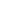 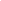 Symbole efektów uczenia się dla programu studiów Dyscyplina / dyscypliny, do których odnosi się przedmiot Nazwa przedmiotu 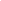 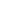 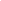 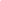 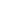 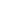 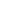 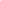 Symbole efektów uczenia się dla programu studiów Dyscyplina / dyscypliny, do których odnosi się przedmiot International Political Economy 30 30 4 K_W01; K_W02; K_W04; K_U01; K_U03 nauki o polityce  i administracji Treści programowe  Integrating international economics and international politics. Economic liberalism. Politics of international trade and finance. The role of multinational corporations. World economy and its institutions. International economic order. Integrating international economics and international politics. Economic liberalism. Politics of international trade and finance. The role of multinational corporations. World economy and its institutions. International economic order. Integrating international economics and international politics. Economic liberalism. Politics of international trade and finance. The role of multinational corporations. World economy and its institutions. International economic order. Integrating international economics and international politics. Economic liberalism. Politics of international trade and finance. The role of multinational corporations. World economy and its institutions. International economic order. Integrating international economics and international politics. Economic liberalism. Politics of international trade and finance. The role of multinational corporations. World economy and its institutions. International economic order. Integrating international economics and international politics. Economic liberalism. Politics of international trade and finance. The role of multinational corporations. World economy and its institutions. International economic order. Integrating international economics and international politics. Economic liberalism. Politics of international trade and finance. The role of multinational corporations. World economy and its institutions. International economic order. Integrating international economics and international politics. Economic liberalism. Politics of international trade and finance. The role of multinational corporations. World economy and its institutions. International economic order. Integrating international economics and international politics. Economic liberalism. Politics of international trade and finance. The role of multinational corporations. World economy and its institutions. International economic order. Integrating international economics and international politics. Economic liberalism. Politics of international trade and finance. The role of multinational corporations. World economy and its institutions. International economic order. Integrating international economics and international politics. Economic liberalism. Politics of international trade and finance. The role of multinational corporations. World economy and its institutions. International economic order. Integrating international economics and international politics. Economic liberalism. Politics of international trade and finance. The role of multinational corporations. World economy and its institutions. International economic order. Sposoby weryfikacji efektów uczenia się Egzamin ustny/Egzamin pisemny Egzamin ustny/Egzamin pisemny Egzamin ustny/Egzamin pisemny Egzamin ustny/Egzamin pisemny Egzamin ustny/Egzamin pisemny Egzamin ustny/Egzamin pisemny Egzamin ustny/Egzamin pisemny Egzamin ustny/Egzamin pisemny Egzamin ustny/Egzamin pisemny Egzamin ustny/Egzamin pisemny Egzamin ustny/Egzamin pisemny Egzamin ustny/Egzamin pisemny Introduction to foreign policy analysis 20 20 3 K_W01; K_W03; K_U01; K_U04; K_K01; K_K04 nauki o polityce  i administracji Treści programowe The concept and the essence of foreign policy. Theories of foreign policy. Entities conducting foreign policy. Relations between foreign policy and internal policy of a state. Determinants of foreign policy. National interests and raison d'etat. The objectives of foreign policy. Measures and methods of foreign policy. Decision-making process in foreign policy of  a state. Functions of foreign policy. Power in foreign policy of states. The international roles of a state and the European Union. The issue of the effectiveness of foreign policy. The concept and the essence of foreign policy. Theories of foreign policy. Entities conducting foreign policy. Relations between foreign policy and internal policy of a state. Determinants of foreign policy. National interests and raison d'etat. The objectives of foreign policy. Measures and methods of foreign policy. Decision-making process in foreign policy of  a state. Functions of foreign policy. Power in foreign policy of states. The international roles of a state and the European Union. The issue of the effectiveness of foreign policy. The concept and the essence of foreign policy. Theories of foreign policy. Entities conducting foreign policy. Relations between foreign policy and internal policy of a state. Determinants of foreign policy. National interests and raison d'etat. The objectives of foreign policy. Measures and methods of foreign policy. Decision-making process in foreign policy of  a state. Functions of foreign policy. Power in foreign policy of states. The international roles of a state and the European Union. The issue of the effectiveness of foreign policy. The concept and the essence of foreign policy. Theories of foreign policy. Entities conducting foreign policy. Relations between foreign policy and internal policy of a state. Determinants of foreign policy. National interests and raison d'etat. The objectives of foreign policy. Measures and methods of foreign policy. Decision-making process in foreign policy of  a state. Functions of foreign policy. Power in foreign policy of states. The international roles of a state and the European Union. The issue of the effectiveness of foreign policy. The concept and the essence of foreign policy. Theories of foreign policy. Entities conducting foreign policy. Relations between foreign policy and internal policy of a state. Determinants of foreign policy. National interests and raison d'etat. The objectives of foreign policy. Measures and methods of foreign policy. Decision-making process in foreign policy of  a state. Functions of foreign policy. Power in foreign policy of states. The international roles of a state and the European Union. The issue of the effectiveness of foreign policy. The concept and the essence of foreign policy. Theories of foreign policy. Entities conducting foreign policy. Relations between foreign policy and internal policy of a state. Determinants of foreign policy. National interests and raison d'etat. The objectives of foreign policy. Measures and methods of foreign policy. Decision-making process in foreign policy of  a state. Functions of foreign policy. Power in foreign policy of states. The international roles of a state and the European Union. The issue of the effectiveness of foreign policy. The concept and the essence of foreign policy. Theories of foreign policy. Entities conducting foreign policy. Relations between foreign policy and internal policy of a state. Determinants of foreign policy. National interests and raison d'etat. The objectives of foreign policy. Measures and methods of foreign policy. Decision-making process in foreign policy of  a state. Functions of foreign policy. Power in foreign policy of states. The international roles of a state and the European Union. The issue of the effectiveness of foreign policy. The concept and the essence of foreign policy. Theories of foreign policy. Entities conducting foreign policy. Relations between foreign policy and internal policy of a state. Determinants of foreign policy. National interests and raison d'etat. The objectives of foreign policy. Measures and methods of foreign policy. Decision-making process in foreign policy of  a state. Functions of foreign policy. Power in foreign policy of states. The international roles of a state and the European Union. The issue of the effectiveness of foreign policy. The concept and the essence of foreign policy. Theories of foreign policy. Entities conducting foreign policy. Relations between foreign policy and internal policy of a state. Determinants of foreign policy. National interests and raison d'etat. The objectives of foreign policy. Measures and methods of foreign policy. Decision-making process in foreign policy of  a state. Functions of foreign policy. Power in foreign policy of states. The international roles of a state and the European Union. The issue of the effectiveness of foreign policy. The concept and the essence of foreign policy. Theories of foreign policy. Entities conducting foreign policy. Relations between foreign policy and internal policy of a state. Determinants of foreign policy. National interests and raison d'etat. The objectives of foreign policy. Measures and methods of foreign policy. Decision-making process in foreign policy of  a state. Functions of foreign policy. Power in foreign policy of states. The international roles of a state and the European Union. The issue of the effectiveness of foreign policy. The concept and the essence of foreign policy. Theories of foreign policy. Entities conducting foreign policy. Relations between foreign policy and internal policy of a state. Determinants of foreign policy. National interests and raison d'etat. The objectives of foreign policy. Measures and methods of foreign policy. Decision-making process in foreign policy of  a state. Functions of foreign policy. Power in foreign policy of states. The international roles of a state and the European Union. The issue of the effectiveness of foreign policy. The concept and the essence of foreign policy. Theories of foreign policy. Entities conducting foreign policy. Relations between foreign policy and internal policy of a state. Determinants of foreign policy. National interests and raison d'etat. The objectives of foreign policy. Measures and methods of foreign policy. Decision-making process in foreign policy of  a state. Functions of foreign policy. Power in foreign policy of states. The international roles of a state and the European Union. The issue of the effectiveness of foreign policy. Sposoby weryfikacji efektów uczenia się Test/Projekt/Prezentacja Test/Projekt/Prezentacja Test/Projekt/Prezentacja Test/Projekt/Prezentacja Test/Projekt/Prezentacja Test/Projekt/Prezentacja Test/Projekt/Prezentacja Test/Projekt/Prezentacja Test/Projekt/Prezentacja Test/Projekt/Prezentacja Test/Projekt/Prezentacja Test/Projekt/Prezentacja Sustainable Development 30 30 4 K_W03, K_W04, K_U01, K_U03, K_K01, K_K02, K_K04 nauki o polityce  i administracji Treści programowe The concept of SD; theoretical underpinning of SD; institutions involved in conceptualisation and implementation of the concept of SD; mechanisms for financing development; presentation of SD stakeholders and their roles/functions in SD; analysis of specific projects and their implementation at country and regional level. The concept of SD; theoretical underpinning of SD; institutions involved in conceptualisation and implementation of the concept of SD; mechanisms for financing development; presentation of SD stakeholders and their roles/functions in SD; analysis of specific projects and their implementation at country and regional level. The concept of SD; theoretical underpinning of SD; institutions involved in conceptualisation and implementation of the concept of SD; mechanisms for financing development; presentation of SD stakeholders and their roles/functions in SD; analysis of specific projects and their implementation at country and regional level. The concept of SD; theoretical underpinning of SD; institutions involved in conceptualisation and implementation of the concept of SD; mechanisms for financing development; presentation of SD stakeholders and their roles/functions in SD; analysis of specific projects and their implementation at country and regional level. The concept of SD; theoretical underpinning of SD; institutions involved in conceptualisation and implementation of the concept of SD; mechanisms for financing development; presentation of SD stakeholders and their roles/functions in SD; analysis of specific projects and their implementation at country and regional level. The concept of SD; theoretical underpinning of SD; institutions involved in conceptualisation and implementation of the concept of SD; mechanisms for financing development; presentation of SD stakeholders and their roles/functions in SD; analysis of specific projects and their implementation at country and regional level. The concept of SD; theoretical underpinning of SD; institutions involved in conceptualisation and implementation of the concept of SD; mechanisms for financing development; presentation of SD stakeholders and their roles/functions in SD; analysis of specific projects and their implementation at country and regional level. The concept of SD; theoretical underpinning of SD; institutions involved in conceptualisation and implementation of the concept of SD; mechanisms for financing development; presentation of SD stakeholders and their roles/functions in SD; analysis of specific projects and their implementation at country and regional level. The concept of SD; theoretical underpinning of SD; institutions involved in conceptualisation and implementation of the concept of SD; mechanisms for financing development; presentation of SD stakeholders and their roles/functions in SD; analysis of specific projects and their implementation at country and regional level. The concept of SD; theoretical underpinning of SD; institutions involved in conceptualisation and implementation of the concept of SD; mechanisms for financing development; presentation of SD stakeholders and their roles/functions in SD; analysis of specific projects and their implementation at country and regional level. The concept of SD; theoretical underpinning of SD; institutions involved in conceptualisation and implementation of the concept of SD; mechanisms for financing development; presentation of SD stakeholders and their roles/functions in SD; analysis of specific projects and their implementation at country and regional level. The concept of SD; theoretical underpinning of SD; institutions involved in conceptualisation and implementation of the concept of SD; mechanisms for financing development; presentation of SD stakeholders and their roles/functions in SD; analysis of specific projects and their implementation at country and regional level. Sposoby weryfikacji efektów uczenia się Prezentacja/Projekt Prezentacja/Projekt Prezentacja/Projekt Prezentacja/Projekt Prezentacja/Projekt Prezentacja/Projekt Prezentacja/Projekt Prezentacja/Projekt Prezentacja/Projekt Prezentacja/Projekt Prezentacja/Projekt Prezentacja/Projekt Transnational Actors and Processes 20 20 3 K_W01; K_W04; K_W05; K_U01; K_U02; K_U03; K_K01; K_K02 nauki o polityce  i administracji Treści programowe Transnationality in international relations. Identification of transnational actors and movements from both practical and theoretical perspectives. The concept of transnationality and of global civil society. The features, activities and impact of transnational actors and processes on international relations. Main theories explaining transnationality in international relations. Transnationality in international relations. Identification of transnational actors and movements from both practical and theoretical perspectives. The concept of transnationality and of global civil society. The features, activities and impact of transnational actors and processes on international relations. Main theories explaining transnationality in international relations. Transnationality in international relations. Identification of transnational actors and movements from both practical and theoretical perspectives. The concept of transnationality and of global civil society. The features, activities and impact of transnational actors and processes on international relations. Main theories explaining transnationality in international relations. Transnationality in international relations. Identification of transnational actors and movements from both practical and theoretical perspectives. The concept of transnationality and of global civil society. The features, activities and impact of transnational actors and processes on international relations. Main theories explaining transnationality in international relations. Transnationality in international relations. Identification of transnational actors and movements from both practical and theoretical perspectives. The concept of transnationality and of global civil society. The features, activities and impact of transnational actors and processes on international relations. Main theories explaining transnationality in international relations. Transnationality in international relations. Identification of transnational actors and movements from both practical and theoretical perspectives. The concept of transnationality and of global civil society. The features, activities and impact of transnational actors and processes on international relations. Main theories explaining transnationality in international relations. Transnationality in international relations. Identification of transnational actors and movements from both practical and theoretical perspectives. The concept of transnationality and of global civil society. The features, activities and impact of transnational actors and processes on international relations. Main theories explaining transnationality in international relations. Transnationality in international relations. Identification of transnational actors and movements from both practical and theoretical perspectives. The concept of transnationality and of global civil society. The features, activities and impact of transnational actors and processes on international relations. Main theories explaining transnationality in international relations. Transnationality in international relations. Identification of transnational actors and movements from both practical and theoretical perspectives. The concept of transnationality and of global civil society. The features, activities and impact of transnational actors and processes on international relations. Main theories explaining transnationality in international relations. Transnationality in international relations. Identification of transnational actors and movements from both practical and theoretical perspectives. The concept of transnationality and of global civil society. The features, activities and impact of transnational actors and processes on international relations. Main theories explaining transnationality in international relations. Transnationality in international relations. Identification of transnational actors and movements from both practical and theoretical perspectives. The concept of transnationality and of global civil society. The features, activities and impact of transnational actors and processes on international relations. Main theories explaining transnationality in international relations. Transnationality in international relations. Identification of transnational actors and movements from both practical and theoretical perspectives. The concept of transnationality and of global civil society. The features, activities and impact of transnational actors and processes on international relations. Main theories explaining transnationality in international relations. Sposoby weryfikacji efektów uczenia się Test/Projekt/Prezentacja Test/Projekt/Prezentacja Test/Projekt/Prezentacja Test/Projekt/Prezentacja Test/Projekt/Prezentacja Test/Projekt/Prezentacja Test/Projekt/Prezentacja Test/Projekt/Prezentacja Test/Projekt/Prezentacja Test/Projekt/Prezentacja Test/Projekt/Prezentacja Test/Projekt/Prezentacja Developing Countries in IR 20 20 3 K_W01; K_W02; K_W04; K_U01; K_U02; K_K02 nauki o polityce  i administracji Treści programowe Developing Countries – a description and definitions. Developing Countries and International Relations Theory. Classification and systemization of security threats in the Developing Countries. Human Rights and Democracy in the Developing Countries. Terrorism and War on Terrorism – Implications for Developing Countries. Economic Challenges and problems of Developing Countries. Political and Economic Cooperation of Developing Countries. Institutions of security and development. Emerging Powers in the Developing Countries (India, Brazil, South Africa etc.). U.S., EU, Japan’s international strategies towards Developing Countries. The South-the North: cooperation, divisions, implications. Importance of the Developing Countries in international relations at the turn of the 21st century. Developing Countries – a description and definitions. Developing Countries and International Relations Theory. Classification and systemization of security threats in the Developing Countries. Human Rights and Democracy in the Developing Countries. Terrorism and War on Terrorism – Implications for Developing Countries. Economic Challenges and problems of Developing Countries. Political and Economic Cooperation of Developing Countries. Institutions of security and development. Emerging Powers in the Developing Countries (India, Brazil, South Africa etc.). U.S., EU, Japan’s international strategies towards Developing Countries. The South-the North: cooperation, divisions, implications. Importance of the Developing Countries in international relations at the turn of the 21st century. Developing Countries – a description and definitions. Developing Countries and International Relations Theory. Classification and systemization of security threats in the Developing Countries. Human Rights and Democracy in the Developing Countries. Terrorism and War on Terrorism – Implications for Developing Countries. Economic Challenges and problems of Developing Countries. Political and Economic Cooperation of Developing Countries. Institutions of security and development. Emerging Powers in the Developing Countries (India, Brazil, South Africa etc.). U.S., EU, Japan’s international strategies towards Developing Countries. The South-the North: cooperation, divisions, implications. Importance of the Developing Countries in international relations at the turn of the 21st century. Developing Countries – a description and definitions. Developing Countries and International Relations Theory. Classification and systemization of security threats in the Developing Countries. Human Rights and Democracy in the Developing Countries. Terrorism and War on Terrorism – Implications for Developing Countries. Economic Challenges and problems of Developing Countries. Political and Economic Cooperation of Developing Countries. Institutions of security and development. Emerging Powers in the Developing Countries (India, Brazil, South Africa etc.). U.S., EU, Japan’s international strategies towards Developing Countries. The South-the North: cooperation, divisions, implications. Importance of the Developing Countries in international relations at the turn of the 21st century. Developing Countries – a description and definitions. Developing Countries and International Relations Theory. Classification and systemization of security threats in the Developing Countries. Human Rights and Democracy in the Developing Countries. Terrorism and War on Terrorism – Implications for Developing Countries. Economic Challenges and problems of Developing Countries. Political and Economic Cooperation of Developing Countries. Institutions of security and development. Emerging Powers in the Developing Countries (India, Brazil, South Africa etc.). U.S., EU, Japan’s international strategies towards Developing Countries. The South-the North: cooperation, divisions, implications. Importance of the Developing Countries in international relations at the turn of the 21st century. Developing Countries – a description and definitions. Developing Countries and International Relations Theory. Classification and systemization of security threats in the Developing Countries. Human Rights and Democracy in the Developing Countries. Terrorism and War on Terrorism – Implications for Developing Countries. Economic Challenges and problems of Developing Countries. Political and Economic Cooperation of Developing Countries. Institutions of security and development. Emerging Powers in the Developing Countries (India, Brazil, South Africa etc.). U.S., EU, Japan’s international strategies towards Developing Countries. The South-the North: cooperation, divisions, implications. Importance of the Developing Countries in international relations at the turn of the 21st century. Developing Countries – a description and definitions. Developing Countries and International Relations Theory. Classification and systemization of security threats in the Developing Countries. Human Rights and Democracy in the Developing Countries. Terrorism and War on Terrorism – Implications for Developing Countries. Economic Challenges and problems of Developing Countries. Political and Economic Cooperation of Developing Countries. Institutions of security and development. Emerging Powers in the Developing Countries (India, Brazil, South Africa etc.). U.S., EU, Japan’s international strategies towards Developing Countries. The South-the North: cooperation, divisions, implications. Importance of the Developing Countries in international relations at the turn of the 21st century. Developing Countries – a description and definitions. Developing Countries and International Relations Theory. Classification and systemization of security threats in the Developing Countries. Human Rights and Democracy in the Developing Countries. Terrorism and War on Terrorism – Implications for Developing Countries. Economic Challenges and problems of Developing Countries. Political and Economic Cooperation of Developing Countries. Institutions of security and development. Emerging Powers in the Developing Countries (India, Brazil, South Africa etc.). U.S., EU, Japan’s international strategies towards Developing Countries. The South-the North: cooperation, divisions, implications. Importance of the Developing Countries in international relations at the turn of the 21st century. Developing Countries – a description and definitions. Developing Countries and International Relations Theory. Classification and systemization of security threats in the Developing Countries. Human Rights and Democracy in the Developing Countries. Terrorism and War on Terrorism – Implications for Developing Countries. Economic Challenges and problems of Developing Countries. Political and Economic Cooperation of Developing Countries. Institutions of security and development. Emerging Powers in the Developing Countries (India, Brazil, South Africa etc.). U.S., EU, Japan’s international strategies towards Developing Countries. The South-the North: cooperation, divisions, implications. Importance of the Developing Countries in international relations at the turn of the 21st century. Developing Countries – a description and definitions. Developing Countries and International Relations Theory. Classification and systemization of security threats in the Developing Countries. Human Rights and Democracy in the Developing Countries. Terrorism and War on Terrorism – Implications for Developing Countries. Economic Challenges and problems of Developing Countries. Political and Economic Cooperation of Developing Countries. Institutions of security and development. Emerging Powers in the Developing Countries (India, Brazil, South Africa etc.). U.S., EU, Japan’s international strategies towards Developing Countries. The South-the North: cooperation, divisions, implications. Importance of the Developing Countries in international relations at the turn of the 21st century. Developing Countries – a description and definitions. Developing Countries and International Relations Theory. Classification and systemization of security threats in the Developing Countries. Human Rights and Democracy in the Developing Countries. Terrorism and War on Terrorism – Implications for Developing Countries. Economic Challenges and problems of Developing Countries. Political and Economic Cooperation of Developing Countries. Institutions of security and development. Emerging Powers in the Developing Countries (India, Brazil, South Africa etc.). U.S., EU, Japan’s international strategies towards Developing Countries. The South-the North: cooperation, divisions, implications. Importance of the Developing Countries in international relations at the turn of the 21st century. Developing Countries – a description and definitions. Developing Countries and International Relations Theory. Classification and systemization of security threats in the Developing Countries. Human Rights and Democracy in the Developing Countries. Terrorism and War on Terrorism – Implications for Developing Countries. Economic Challenges and problems of Developing Countries. Political and Economic Cooperation of Developing Countries. Institutions of security and development. Emerging Powers in the Developing Countries (India, Brazil, South Africa etc.). U.S., EU, Japan’s international strategies towards Developing Countries. The South-the North: cooperation, divisions, implications. Importance of the Developing Countries in international relations at the turn of the 21st century. Sposoby weryfikacji efektów uczenia się Test/Projekt/Prezentacja Test/Projekt/Prezentacja Test/Projekt/Prezentacja Test/Projekt/Prezentacja Test/Projekt/Prezentacja Test/Projekt/Prezentacja Test/Projekt/Prezentacja Test/Projekt/Prezentacja Test/Projekt/Prezentacja Test/Projekt/Prezentacja Test/Projekt/Prezentacja Test/Projekt/Prezentacja Foreign, Security and Defense Policy of EU 30 30 4 K_W01; K_W04; K_U01; K_U02; K_U03; K_K01 nauki o polityce  i administracji Treści programowe Analysing theoretical aspects of European external involvement. Exploring empirical aspects of European external policies and initiative. Investigating current tendencies in the EU’s activities in northern and eastern parts of the continent. Identifying the most important challenges in the EU’s neighbourhood. Analysing theoretical aspects of European external involvement. Exploring empirical aspects of European external policies and initiative. Investigating current tendencies in the EU’s activities in northern and eastern parts of the continent. Identifying the most important challenges in the EU’s neighbourhood. Analysing theoretical aspects of European external involvement. Exploring empirical aspects of European external policies and initiative. Investigating current tendencies in the EU’s activities in northern and eastern parts of the continent. Identifying the most important challenges in the EU’s neighbourhood. Analysing theoretical aspects of European external involvement. Exploring empirical aspects of European external policies and initiative. Investigating current tendencies in the EU’s activities in northern and eastern parts of the continent. Identifying the most important challenges in the EU’s neighbourhood. Analysing theoretical aspects of European external involvement. Exploring empirical aspects of European external policies and initiative. Investigating current tendencies in the EU’s activities in northern and eastern parts of the continent. Identifying the most important challenges in the EU’s neighbourhood. Analysing theoretical aspects of European external involvement. Exploring empirical aspects of European external policies and initiative. Investigating current tendencies in the EU’s activities in northern and eastern parts of the continent. Identifying the most important challenges in the EU’s neighbourhood. Analysing theoretical aspects of European external involvement. Exploring empirical aspects of European external policies and initiative. Investigating current tendencies in the EU’s activities in northern and eastern parts of the continent. Identifying the most important challenges in the EU’s neighbourhood. Analysing theoretical aspects of European external involvement. Exploring empirical aspects of European external policies and initiative. Investigating current tendencies in the EU’s activities in northern and eastern parts of the continent. Identifying the most important challenges in the EU’s neighbourhood. Analysing theoretical aspects of European external involvement. Exploring empirical aspects of European external policies and initiative. Investigating current tendencies in the EU’s activities in northern and eastern parts of the continent. Identifying the most important challenges in the EU’s neighbourhood. Analysing theoretical aspects of European external involvement. Exploring empirical aspects of European external policies and initiative. Investigating current tendencies in the EU’s activities in northern and eastern parts of the continent. Identifying the most important challenges in the EU’s neighbourhood. Analysing theoretical aspects of European external involvement. Exploring empirical aspects of European external policies and initiative. Investigating current tendencies in the EU’s activities in northern and eastern parts of the continent. Identifying the most important challenges in the EU’s neighbourhood. Analysing theoretical aspects of European external involvement. Exploring empirical aspects of European external policies and initiative. Investigating current tendencies in the EU’s activities in northern and eastern parts of the continent. Identifying the most important challenges in the EU’s neighbourhood. Sposoby weryfikacji efektów uczenia się Test/Projekt/Prezentacja Test/Projekt/Prezentacja Test/Projekt/Prezentacja Test/Projekt/Prezentacja Test/Projekt/Prezentacja Test/Projekt/Prezentacja Test/Projekt/Prezentacja Test/Projekt/Prezentacja Test/Projekt/Prezentacja Test/Projekt/Prezentacja Test/Projekt/Prezentacja Test/Projekt/Prezentacja General elective course*         min. 3   20         min. 3   20         min. 3   20         min. 3   20         min. 3   20         min. 3   20         min. 3   20         min. 3   20         min. 3   20         min. 3   20         min. 3   20         min. 3   20 Treści programowe Depending on the choice made by the Student. The student broadens his/her knowledge with the content outside the field of study. Depending on the choice made by the Student. The student broadens his/her knowledge with the content outside the field of study. Depending on the choice made by the Student. The student broadens his/her knowledge with the content outside the field of study. Depending on the choice made by the Student. The student broadens his/her knowledge with the content outside the field of study. Depending on the choice made by the Student. The student broadens his/her knowledge with the content outside the field of study. Depending on the choice made by the Student. The student broadens his/her knowledge with the content outside the field of study. Depending on the choice made by the Student. The student broadens his/her knowledge with the content outside the field of study. Depending on the choice made by the Student. The student broadens his/her knowledge with the content outside the field of study. Depending on the choice made by the Student. The student broadens his/her knowledge with the content outside the field of study. Depending on the choice made by the Student. The student broadens his/her knowledge with the content outside the field of study. Depending on the choice made by the Student. The student broadens his/her knowledge with the content outside the field of study. Depending on the choice made by the Student. The student broadens his/her knowledge with the content outside the field of study. Sposoby weryfikacji efektów uczenia się Depending on the courses. Depending on the courses. Depending on the courses. Depending on the courses. Depending on the courses. Depending on the courses. Depending on the courses. Depending on the courses. Depending on the courses. Depending on the courses. Depending on the courses. Depending on the courses. MA Seminar I 30 30 6 K_W03; K_W05; K_U01; K_U04; K_K01; K_K03 nauki o polityce  i administracji/nauki o bezpieczeństwie Treści programowe The goal and elements of MA thesis. Formal requirements of the thesis (topic, referencing, bibliography, style, volume, etc.). Plagiarism requirements and systems. Research design – determination of research problem/question, methodology of research, methods and techniques of research. Use of information and communication technologies in research design and research conduct. The goal and elements of MA thesis. Formal requirements of the thesis (topic, referencing, bibliography, style, volume, etc.). Plagiarism requirements and systems. Research design – determination of research problem/question, methodology of research, methods and techniques of research. Use of information and communication technologies in research design and research conduct. The goal and elements of MA thesis. Formal requirements of the thesis (topic, referencing, bibliography, style, volume, etc.). Plagiarism requirements and systems. Research design – determination of research problem/question, methodology of research, methods and techniques of research. Use of information and communication technologies in research design and research conduct. The goal and elements of MA thesis. Formal requirements of the thesis (topic, referencing, bibliography, style, volume, etc.). Plagiarism requirements and systems. Research design – determination of research problem/question, methodology of research, methods and techniques of research. Use of information and communication technologies in research design and research conduct. The goal and elements of MA thesis. Formal requirements of the thesis (topic, referencing, bibliography, style, volume, etc.). Plagiarism requirements and systems. Research design – determination of research problem/question, methodology of research, methods and techniques of research. Use of information and communication technologies in research design and research conduct. The goal and elements of MA thesis. Formal requirements of the thesis (topic, referencing, bibliography, style, volume, etc.). Plagiarism requirements and systems. Research design – determination of research problem/question, methodology of research, methods and techniques of research. Use of information and communication technologies in research design and research conduct. The goal and elements of MA thesis. Formal requirements of the thesis (topic, referencing, bibliography, style, volume, etc.). Plagiarism requirements and systems. Research design – determination of research problem/question, methodology of research, methods and techniques of research. Use of information and communication technologies in research design and research conduct. The goal and elements of MA thesis. Formal requirements of the thesis (topic, referencing, bibliography, style, volume, etc.). Plagiarism requirements and systems. Research design – determination of research problem/question, methodology of research, methods and techniques of research. Use of information and communication technologies in research design and research conduct. The goal and elements of MA thesis. Formal requirements of the thesis (topic, referencing, bibliography, style, volume, etc.). Plagiarism requirements and systems. Research design – determination of research problem/question, methodology of research, methods and techniques of research. Use of information and communication technologies in research design and research conduct. The goal and elements of MA thesis. Formal requirements of the thesis (topic, referencing, bibliography, style, volume, etc.). Plagiarism requirements and systems. Research design – determination of research problem/question, methodology of research, methods and techniques of research. Use of information and communication technologies in research design and research conduct. The goal and elements of MA thesis. Formal requirements of the thesis (topic, referencing, bibliography, style, volume, etc.). Plagiarism requirements and systems. Research design – determination of research problem/question, methodology of research, methods and techniques of research. Use of information and communication technologies in research design and research conduct. The goal and elements of MA thesis. Formal requirements of the thesis (topic, referencing, bibliography, style, volume, etc.). Plagiarism requirements and systems. Research design – determination of research problem/question, methodology of research, methods and techniques of research. Use of information and communication technologies in research design and research conduct. Sposoby weryfikacji efektów uczenia się Projekt Projekt Projekt Projekt Projekt Projekt Projekt Projekt Projekt Projekt Projekt Projekt Nazwa przedmiotu Forma zajęć – liczba godzin Forma zajęć – liczba godzin Forma zajęć – liczba godzin Forma zajęć – liczba godzin Forma zajęć – liczba godzin Forma zajęć – liczba godzin Forma zajęć – liczba godzin Forma zajęć – liczba godzin 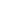 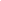 Symbole efektów uczenia się dla programu studiów Dyscyplina / dyscypliny, do których odnosi się przedmiot Nazwa przedmiotu 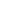 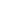 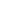 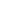 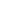 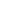 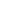 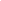 Symbole efektów uczenia się dla programu studiów Dyscyplina / dyscypliny, do których odnosi się przedmiot Multiculturalism in IR 20 20 2 K_W01; K_W04; K_U01; K_K01 nauki o polityce  i administracji Treści programowe  Meeting a „Stranger” – in the origins of cultural studies. Definitions of culture. Problems with describing and valuing different cultures – ethnocentrism. Stereotype and prejudice. Relations of culture to economy and environment. Ethnicity and ethno nationalism. Notions of race, nation, dependent nations, ethnic groups, indigenous peoples, minorities. Cultural and national identity. Multicultural society. Right to culture and cultural heritage. Types of cultural changes. Cultural genocide (ethnocide). Multicultural reconciliation and cultural justice. Universality and relativism in international relations. Meeting a „Stranger” – in the origins of cultural studies. Definitions of culture. Problems with describing and valuing different cultures – ethnocentrism. Stereotype and prejudice. Relations of culture to economy and environment. Ethnicity and ethno nationalism. Notions of race, nation, dependent nations, ethnic groups, indigenous peoples, minorities. Cultural and national identity. Multicultural society. Right to culture and cultural heritage. Types of cultural changes. Cultural genocide (ethnocide). Multicultural reconciliation and cultural justice. Universality and relativism in international relations. Meeting a „Stranger” – in the origins of cultural studies. Definitions of culture. Problems with describing and valuing different cultures – ethnocentrism. Stereotype and prejudice. Relations of culture to economy and environment. Ethnicity and ethno nationalism. Notions of race, nation, dependent nations, ethnic groups, indigenous peoples, minorities. Cultural and national identity. Multicultural society. Right to culture and cultural heritage. Types of cultural changes. Cultural genocide (ethnocide). Multicultural reconciliation and cultural justice. Universality and relativism in international relations. Meeting a „Stranger” – in the origins of cultural studies. Definitions of culture. Problems with describing and valuing different cultures – ethnocentrism. Stereotype and prejudice. Relations of culture to economy and environment. Ethnicity and ethno nationalism. Notions of race, nation, dependent nations, ethnic groups, indigenous peoples, minorities. Cultural and national identity. Multicultural society. Right to culture and cultural heritage. Types of cultural changes. Cultural genocide (ethnocide). Multicultural reconciliation and cultural justice. Universality and relativism in international relations. Meeting a „Stranger” – in the origins of cultural studies. Definitions of culture. Problems with describing and valuing different cultures – ethnocentrism. Stereotype and prejudice. Relations of culture to economy and environment. Ethnicity and ethno nationalism. Notions of race, nation, dependent nations, ethnic groups, indigenous peoples, minorities. Cultural and national identity. Multicultural society. Right to culture and cultural heritage. Types of cultural changes. Cultural genocide (ethnocide). Multicultural reconciliation and cultural justice. Universality and relativism in international relations. Meeting a „Stranger” – in the origins of cultural studies. Definitions of culture. Problems with describing and valuing different cultures – ethnocentrism. Stereotype and prejudice. Relations of culture to economy and environment. Ethnicity and ethno nationalism. Notions of race, nation, dependent nations, ethnic groups, indigenous peoples, minorities. Cultural and national identity. Multicultural society. Right to culture and cultural heritage. Types of cultural changes. Cultural genocide (ethnocide). Multicultural reconciliation and cultural justice. Universality and relativism in international relations. Meeting a „Stranger” – in the origins of cultural studies. Definitions of culture. Problems with describing and valuing different cultures – ethnocentrism. Stereotype and prejudice. Relations of culture to economy and environment. Ethnicity and ethno nationalism. Notions of race, nation, dependent nations, ethnic groups, indigenous peoples, minorities. Cultural and national identity. Multicultural society. Right to culture and cultural heritage. Types of cultural changes. Cultural genocide (ethnocide). Multicultural reconciliation and cultural justice. Universality and relativism in international relations. Meeting a „Stranger” – in the origins of cultural studies. Definitions of culture. Problems with describing and valuing different cultures – ethnocentrism. Stereotype and prejudice. Relations of culture to economy and environment. Ethnicity and ethno nationalism. Notions of race, nation, dependent nations, ethnic groups, indigenous peoples, minorities. Cultural and national identity. Multicultural society. Right to culture and cultural heritage. Types of cultural changes. Cultural genocide (ethnocide). Multicultural reconciliation and cultural justice. Universality and relativism in international relations. Meeting a „Stranger” – in the origins of cultural studies. Definitions of culture. Problems with describing and valuing different cultures – ethnocentrism. Stereotype and prejudice. Relations of culture to economy and environment. Ethnicity and ethno nationalism. Notions of race, nation, dependent nations, ethnic groups, indigenous peoples, minorities. Cultural and national identity. Multicultural society. Right to culture and cultural heritage. Types of cultural changes. Cultural genocide (ethnocide). Multicultural reconciliation and cultural justice. Universality and relativism in international relations. Meeting a „Stranger” – in the origins of cultural studies. Definitions of culture. Problems with describing and valuing different cultures – ethnocentrism. Stereotype and prejudice. Relations of culture to economy and environment. Ethnicity and ethno nationalism. Notions of race, nation, dependent nations, ethnic groups, indigenous peoples, minorities. Cultural and national identity. Multicultural society. Right to culture and cultural heritage. Types of cultural changes. Cultural genocide (ethnocide). Multicultural reconciliation and cultural justice. Universality and relativism in international relations. Meeting a „Stranger” – in the origins of cultural studies. Definitions of culture. Problems with describing and valuing different cultures – ethnocentrism. Stereotype and prejudice. Relations of culture to economy and environment. Ethnicity and ethno nationalism. Notions of race, nation, dependent nations, ethnic groups, indigenous peoples, minorities. Cultural and national identity. Multicultural society. Right to culture and cultural heritage. Types of cultural changes. Cultural genocide (ethnocide). Multicultural reconciliation and cultural justice. Universality and relativism in international relations. Meeting a „Stranger” – in the origins of cultural studies. Definitions of culture. Problems with describing and valuing different cultures – ethnocentrism. Stereotype and prejudice. Relations of culture to economy and environment. Ethnicity and ethno nationalism. Notions of race, nation, dependent nations, ethnic groups, indigenous peoples, minorities. Cultural and national identity. Multicultural society. Right to culture and cultural heritage. Types of cultural changes. Cultural genocide (ethnocide). Multicultural reconciliation and cultural justice. Universality and relativism in international relations. Sposoby weryfikacji efektów uczenia się Test/Projekt Test/Projekt Test/Projekt Test/Projekt Test/Projekt Test/Projekt Test/Projekt Test/Projekt Test/Projekt Test/Projekt Test/Projekt Test/Projekt Multinational Corporations 30 30 3 K_W01; K_W04; K_U01; K_K01; K_K04 nauki o polityce  i administracji Treści programowe Various aspects of international management issues and multinational corporations’ (MNCs’) activities. Conceptual and theoretical explanations of role and functions of multinational corporations. Strategic management and internationalization of business. Business and corporate strategies – case studies. Various aspects of international management issues and multinational corporations’ (MNCs’) activities. Conceptual and theoretical explanations of role and functions of multinational corporations. Strategic management and internationalization of business. Business and corporate strategies – case studies. Various aspects of international management issues and multinational corporations’ (MNCs’) activities. Conceptual and theoretical explanations of role and functions of multinational corporations. Strategic management and internationalization of business. Business and corporate strategies – case studies. Various aspects of international management issues and multinational corporations’ (MNCs’) activities. Conceptual and theoretical explanations of role and functions of multinational corporations. Strategic management and internationalization of business. Business and corporate strategies – case studies. Various aspects of international management issues and multinational corporations’ (MNCs’) activities. Conceptual and theoretical explanations of role and functions of multinational corporations. Strategic management and internationalization of business. Business and corporate strategies – case studies. Various aspects of international management issues and multinational corporations’ (MNCs’) activities. Conceptual and theoretical explanations of role and functions of multinational corporations. Strategic management and internationalization of business. Business and corporate strategies – case studies. Various aspects of international management issues and multinational corporations’ (MNCs’) activities. Conceptual and theoretical explanations of role and functions of multinational corporations. Strategic management and internationalization of business. Business and corporate strategies – case studies. Various aspects of international management issues and multinational corporations’ (MNCs’) activities. Conceptual and theoretical explanations of role and functions of multinational corporations. Strategic management and internationalization of business. Business and corporate strategies – case studies. Various aspects of international management issues and multinational corporations’ (MNCs’) activities. Conceptual and theoretical explanations of role and functions of multinational corporations. Strategic management and internationalization of business. Business and corporate strategies – case studies. Various aspects of international management issues and multinational corporations’ (MNCs’) activities. Conceptual and theoretical explanations of role and functions of multinational corporations. Strategic management and internationalization of business. Business and corporate strategies – case studies. Various aspects of international management issues and multinational corporations’ (MNCs’) activities. Conceptual and theoretical explanations of role and functions of multinational corporations. Strategic management and internationalization of business. Business and corporate strategies – case studies. Various aspects of international management issues and multinational corporations’ (MNCs’) activities. Conceptual and theoretical explanations of role and functions of multinational corporations. Strategic management and internationalization of business. Business and corporate strategies – case studies. Sposoby weryfikacji efektów uczenia się Test/Projekt/Prezentacja Test/Projekt/Prezentacja Test/Projekt/Prezentacja Test/Projekt/Prezentacja Test/Projekt/Prezentacja Test/Projekt/Prezentacja Test/Projekt/Prezentacja Test/Projekt/Prezentacja Test/Projekt/Prezentacja Test/Projekt/Prezentacja Test/Projekt/Prezentacja Test/Projekt/Prezentacja Poland’s Foreign Policy 30 30 4 K_W01; K_U01; K_U02; K_K01 nauki o polityce  i administracji Treści programowe Key issues of the Polish foreign policy after 1989. Internal and external determinants of Polish foreign policy. Polish efforts to join the EU and other Western organizations. Polish security policy. Bilateral relations, esp. with Germany, Russia and the United States. Key issues of the Polish foreign policy after 1989. Internal and external determinants of Polish foreign policy. Polish efforts to join the EU and other Western organizations. Polish security policy. Bilateral relations, esp. with Germany, Russia and the United States. Key issues of the Polish foreign policy after 1989. Internal and external determinants of Polish foreign policy. Polish efforts to join the EU and other Western organizations. Polish security policy. Bilateral relations, esp. with Germany, Russia and the United States. Key issues of the Polish foreign policy after 1989. Internal and external determinants of Polish foreign policy. Polish efforts to join the EU and other Western organizations. Polish security policy. Bilateral relations, esp. with Germany, Russia and the United States. Key issues of the Polish foreign policy after 1989. Internal and external determinants of Polish foreign policy. Polish efforts to join the EU and other Western organizations. Polish security policy. Bilateral relations, esp. with Germany, Russia and the United States. Key issues of the Polish foreign policy after 1989. Internal and external determinants of Polish foreign policy. Polish efforts to join the EU and other Western organizations. Polish security policy. Bilateral relations, esp. with Germany, Russia and the United States. Key issues of the Polish foreign policy after 1989. Internal and external determinants of Polish foreign policy. Polish efforts to join the EU and other Western organizations. Polish security policy. Bilateral relations, esp. with Germany, Russia and the United States. Key issues of the Polish foreign policy after 1989. Internal and external determinants of Polish foreign policy. Polish efforts to join the EU and other Western organizations. Polish security policy. Bilateral relations, esp. with Germany, Russia and the United States. Key issues of the Polish foreign policy after 1989. Internal and external determinants of Polish foreign policy. Polish efforts to join the EU and other Western organizations. Polish security policy. Bilateral relations, esp. with Germany, Russia and the United States. Key issues of the Polish foreign policy after 1989. Internal and external determinants of Polish foreign policy. Polish efforts to join the EU and other Western organizations. Polish security policy. Bilateral relations, esp. with Germany, Russia and the United States. Key issues of the Polish foreign policy after 1989. Internal and external determinants of Polish foreign policy. Polish efforts to join the EU and other Western organizations. Polish security policy. Bilateral relations, esp. with Germany, Russia and the United States. Key issues of the Polish foreign policy after 1989. Internal and external determinants of Polish foreign policy. Polish efforts to join the EU and other Western organizations. Polish security policy. Bilateral relations, esp. with Germany, Russia and the United States. Sposoby weryfikacji efektów uczenia się Egzamin ustny/Egzamin pisemny Egzamin ustny/Egzamin pisemny Egzamin ustny/Egzamin pisemny Egzamin ustny/Egzamin pisemny Egzamin ustny/Egzamin pisemny Egzamin ustny/Egzamin pisemny Egzamin ustny/Egzamin pisemny Egzamin ustny/Egzamin pisemny Egzamin ustny/Egzamin pisemny Egzamin ustny/Egzamin pisemny Egzamin ustny/Egzamin pisemny Egzamin ustny/Egzamin pisemny Foreign Policy of Asian Countries 30 30 3 K_W01; K_W03; K_W04, K_U01; K_K01 nauki o polityce  i administracji Treści programowe Key developments in foreign affairs of countries from different regions of Asia. Foreign policies of selected countries, with the application of theoretical models of FP. Foreign policy of developing countries and international relations theory and its exemplification in Asia. Foreign strategies of India, China, Japan, and selected countries from Southeast and South Asia. Key developments in foreign affairs of countries from different regions of Asia. Foreign policies of selected countries, with the application of theoretical models of FP. Foreign policy of developing countries and international relations theory and its exemplification in Asia. Foreign strategies of India, China, Japan, and selected countries from Southeast and South Asia. Key developments in foreign affairs of countries from different regions of Asia. Foreign policies of selected countries, with the application of theoretical models of FP. Foreign policy of developing countries and international relations theory and its exemplification in Asia. Foreign strategies of India, China, Japan, and selected countries from Southeast and South Asia. Key developments in foreign affairs of countries from different regions of Asia. Foreign policies of selected countries, with the application of theoretical models of FP. Foreign policy of developing countries and international relations theory and its exemplification in Asia. Foreign strategies of India, China, Japan, and selected countries from Southeast and South Asia. Key developments in foreign affairs of countries from different regions of Asia. Foreign policies of selected countries, with the application of theoretical models of FP. Foreign policy of developing countries and international relations theory and its exemplification in Asia. Foreign strategies of India, China, Japan, and selected countries from Southeast and South Asia. Key developments in foreign affairs of countries from different regions of Asia. Foreign policies of selected countries, with the application of theoretical models of FP. Foreign policy of developing countries and international relations theory and its exemplification in Asia. Foreign strategies of India, China, Japan, and selected countries from Southeast and South Asia. Key developments in foreign affairs of countries from different regions of Asia. Foreign policies of selected countries, with the application of theoretical models of FP. Foreign policy of developing countries and international relations theory and its exemplification in Asia. Foreign strategies of India, China, Japan, and selected countries from Southeast and South Asia. Key developments in foreign affairs of countries from different regions of Asia. Foreign policies of selected countries, with the application of theoretical models of FP. Foreign policy of developing countries and international relations theory and its exemplification in Asia. Foreign strategies of India, China, Japan, and selected countries from Southeast and South Asia. Key developments in foreign affairs of countries from different regions of Asia. Foreign policies of selected countries, with the application of theoretical models of FP. Foreign policy of developing countries and international relations theory and its exemplification in Asia. Foreign strategies of India, China, Japan, and selected countries from Southeast and South Asia. Key developments in foreign affairs of countries from different regions of Asia. Foreign policies of selected countries, with the application of theoretical models of FP. Foreign policy of developing countries and international relations theory and its exemplification in Asia. Foreign strategies of India, China, Japan, and selected countries from Southeast and South Asia. Key developments in foreign affairs of countries from different regions of Asia. Foreign policies of selected countries, with the application of theoretical models of FP. Foreign policy of developing countries and international relations theory and its exemplification in Asia. Foreign strategies of India, China, Japan, and selected countries from Southeast and South Asia. Key developments in foreign affairs of countries from different regions of Asia. Foreign policies of selected countries, with the application of theoretical models of FP. Foreign policy of developing countries and international relations theory and its exemplification in Asia. Foreign strategies of India, China, Japan, and selected countries from Southeast and South Asia. Sposoby weryfikacji efektów uczenia się Test/Projekt/Prezentacja Test/Projekt/Prezentacja Test/Projekt/Prezentacja Test/Projekt/Prezentacja Test/Projekt/Prezentacja Test/Projekt/Prezentacja Test/Projekt/Prezentacja Test/Projekt/Prezentacja Test/Projekt/Prezentacja Test/Projekt/Prezentacja Test/Projekt/Prezentacja Test/Projekt/Prezentacja US Foreign Policy 30 30 3 K_W01; K_W03; K_W04, K_U01; K_K01 nauki o polityce  i administracji Treści programowe Political, economical and ideological foundations of the U.S. foreign policy. Decision making process - the role of the Constitution, executive and legislative branches and other powerful structures (such as public opinion, media or interest groups) in the forming of the U.S. foreign policy. Issues facing the foreign policy of the U.S. Political, economical and ideological foundations of the U.S. foreign policy. Decision making process - the role of the Constitution, executive and legislative branches and other powerful structures (such as public opinion, media or interest groups) in the forming of the U.S. foreign policy. Issues facing the foreign policy of the U.S. Political, economical and ideological foundations of the U.S. foreign policy. Decision making process - the role of the Constitution, executive and legislative branches and other powerful structures (such as public opinion, media or interest groups) in the forming of the U.S. foreign policy. Issues facing the foreign policy of the U.S. Political, economical and ideological foundations of the U.S. foreign policy. Decision making process - the role of the Constitution, executive and legislative branches and other powerful structures (such as public opinion, media or interest groups) in the forming of the U.S. foreign policy. Issues facing the foreign policy of the U.S. Political, economical and ideological foundations of the U.S. foreign policy. Decision making process - the role of the Constitution, executive and legislative branches and other powerful structures (such as public opinion, media or interest groups) in the forming of the U.S. foreign policy. Issues facing the foreign policy of the U.S. Political, economical and ideological foundations of the U.S. foreign policy. Decision making process - the role of the Constitution, executive and legislative branches and other powerful structures (such as public opinion, media or interest groups) in the forming of the U.S. foreign policy. Issues facing the foreign policy of the U.S. Political, economical and ideological foundations of the U.S. foreign policy. Decision making process - the role of the Constitution, executive and legislative branches and other powerful structures (such as public opinion, media or interest groups) in the forming of the U.S. foreign policy. Issues facing the foreign policy of the U.S. Political, economical and ideological foundations of the U.S. foreign policy. Decision making process - the role of the Constitution, executive and legislative branches and other powerful structures (such as public opinion, media or interest groups) in the forming of the U.S. foreign policy. Issues facing the foreign policy of the U.S. Political, economical and ideological foundations of the U.S. foreign policy. Decision making process - the role of the Constitution, executive and legislative branches and other powerful structures (such as public opinion, media or interest groups) in the forming of the U.S. foreign policy. Issues facing the foreign policy of the U.S. Political, economical and ideological foundations of the U.S. foreign policy. Decision making process - the role of the Constitution, executive and legislative branches and other powerful structures (such as public opinion, media or interest groups) in the forming of the U.S. foreign policy. Issues facing the foreign policy of the U.S. Political, economical and ideological foundations of the U.S. foreign policy. Decision making process - the role of the Constitution, executive and legislative branches and other powerful structures (such as public opinion, media or interest groups) in the forming of the U.S. foreign policy. Issues facing the foreign policy of the U.S. Political, economical and ideological foundations of the U.S. foreign policy. Decision making process - the role of the Constitution, executive and legislative branches and other powerful structures (such as public opinion, media or interest groups) in the forming of the U.S. foreign policy. Issues facing the foreign policy of the U.S. Sposoby weryfikacji efektów uczenia się Test/Projekt/Prezentacja Test/Projekt/Prezentacja Test/Projekt/Prezentacja Test/Projekt/Prezentacja Test/Projekt/Prezentacja Test/Projekt/Prezentacja Test/Projekt/Prezentacja Test/Projekt/Prezentacja Test/Projekt/Prezentacja Test/Projekt/Prezentacja Test/Projekt/Prezentacja Test/Projekt/Prezentacja Foreign Policy of Central and Eastern European Countries 30 30 3 K_W01; K_W03; K_W04, K_U01; K_K01 nauki o polityce  i administracji Treści programowe Eastern Europe and Central Europe as regions in international relations. General characteristics of Eastern Europe and Central Europe – similarities and differences. International integration of Eastern European and Central European countries. Foreign policies of the Eastern European countries. Foreign policies of the Baltic, Central European and Balkan states. Eastern Europe and Central Europe as regions in international relations. General characteristics of Eastern Europe and Central Europe – similarities and differences. International integration of Eastern European and Central European countries. Foreign policies of the Eastern European countries. Foreign policies of the Baltic, Central European and Balkan states. Eastern Europe and Central Europe as regions in international relations. General characteristics of Eastern Europe and Central Europe – similarities and differences. International integration of Eastern European and Central European countries. Foreign policies of the Eastern European countries. Foreign policies of the Baltic, Central European and Balkan states. Eastern Europe and Central Europe as regions in international relations. General characteristics of Eastern Europe and Central Europe – similarities and differences. International integration of Eastern European and Central European countries. Foreign policies of the Eastern European countries. Foreign policies of the Baltic, Central European and Balkan states. Eastern Europe and Central Europe as regions in international relations. General characteristics of Eastern Europe and Central Europe – similarities and differences. International integration of Eastern European and Central European countries. Foreign policies of the Eastern European countries. Foreign policies of the Baltic, Central European and Balkan states. Eastern Europe and Central Europe as regions in international relations. General characteristics of Eastern Europe and Central Europe – similarities and differences. International integration of Eastern European and Central European countries. Foreign policies of the Eastern European countries. Foreign policies of the Baltic, Central European and Balkan states. Eastern Europe and Central Europe as regions in international relations. General characteristics of Eastern Europe and Central Europe – similarities and differences. International integration of Eastern European and Central European countries. Foreign policies of the Eastern European countries. Foreign policies of the Baltic, Central European and Balkan states. Eastern Europe and Central Europe as regions in international relations. General characteristics of Eastern Europe and Central Europe – similarities and differences. International integration of Eastern European and Central European countries. Foreign policies of the Eastern European countries. Foreign policies of the Baltic, Central European and Balkan states. Eastern Europe and Central Europe as regions in international relations. General characteristics of Eastern Europe and Central Europe – similarities and differences. International integration of Eastern European and Central European countries. Foreign policies of the Eastern European countries. Foreign policies of the Baltic, Central European and Balkan states. Eastern Europe and Central Europe as regions in international relations. General characteristics of Eastern Europe and Central Europe – similarities and differences. International integration of Eastern European and Central European countries. Foreign policies of the Eastern European countries. Foreign policies of the Baltic, Central European and Balkan states. Eastern Europe and Central Europe as regions in international relations. General characteristics of Eastern Europe and Central Europe – similarities and differences. International integration of Eastern European and Central European countries. Foreign policies of the Eastern European countries. Foreign policies of the Baltic, Central European and Balkan states. Eastern Europe and Central Europe as regions in international relations. General characteristics of Eastern Europe and Central Europe – similarities and differences. International integration of Eastern European and Central European countries. Foreign policies of the Eastern European countries. Foreign policies of the Baltic, Central European and Balkan states. Sposoby weryfikacji efektów uczenia się Test/Projekt/Prezentacja Test/Projekt/Prezentacja Test/Projekt/Prezentacja Test/Projekt/Prezentacja Test/Projekt/Prezentacja Test/Projekt/Prezentacja Test/Projekt/Prezentacja Test/Projekt/Prezentacja Test/Projekt/Prezentacja Test/Projekt/Prezentacja Test/Projekt/Prezentacja Test/Projekt/Prezentacja Foreign Policy of Latin American Countries 30 30 3 K_W01; K_W03; K_W04, K_U01; K_K01 nauki o polityce  i administracji Treści programowe Introduction to main determinants, challenges and characteristics of foreign policies of Latin American states. Decision- making process, state and non-state actors involvement. Economic, social and cultural context of inter-American relations, perceived from current and historical perspective. Introduction to main determinants, challenges and characteristics of foreign policies of Latin American states. Decision- making process, state and non-state actors involvement. Economic, social and cultural context of inter-American relations, perceived from current and historical perspective. Introduction to main determinants, challenges and characteristics of foreign policies of Latin American states. Decision- making process, state and non-state actors involvement. Economic, social and cultural context of inter-American relations, perceived from current and historical perspective. Introduction to main determinants, challenges and characteristics of foreign policies of Latin American states. Decision- making process, state and non-state actors involvement. Economic, social and cultural context of inter-American relations, perceived from current and historical perspective. Introduction to main determinants, challenges and characteristics of foreign policies of Latin American states. Decision- making process, state and non-state actors involvement. Economic, social and cultural context of inter-American relations, perceived from current and historical perspective. Introduction to main determinants, challenges and characteristics of foreign policies of Latin American states. Decision- making process, state and non-state actors involvement. Economic, social and cultural context of inter-American relations, perceived from current and historical perspective. Introduction to main determinants, challenges and characteristics of foreign policies of Latin American states. Decision- making process, state and non-state actors involvement. Economic, social and cultural context of inter-American relations, perceived from current and historical perspective. Introduction to main determinants, challenges and characteristics of foreign policies of Latin American states. Decision- making process, state and non-state actors involvement. Economic, social and cultural context of inter-American relations, perceived from current and historical perspective. Introduction to main determinants, challenges and characteristics of foreign policies of Latin American states. Decision- making process, state and non-state actors involvement. Economic, social and cultural context of inter-American relations, perceived from current and historical perspective. Introduction to main determinants, challenges and characteristics of foreign policies of Latin American states. Decision- making process, state and non-state actors involvement. Economic, social and cultural context of inter-American relations, perceived from current and historical perspective. Introduction to main determinants, challenges and characteristics of foreign policies of Latin American states. Decision- making process, state and non-state actors involvement. Economic, social and cultural context of inter-American relations, perceived from current and historical perspective. Introduction to main determinants, challenges and characteristics of foreign policies of Latin American states. Decision- making process, state and non-state actors involvement. Economic, social and cultural context of inter-American relations, perceived from current and historical perspective. Sposoby weryfikacji efektów uczenia się Test/Projekt/Prezentacja Test/Projekt/Prezentacja Test/Projekt/Prezentacja Test/Projekt/Prezentacja Test/Projekt/Prezentacja Test/Projekt/Prezentacja Test/Projekt/Prezentacja Test/Projekt/Prezentacja Test/Projekt/Prezentacja Test/Projekt/Prezentacja Test/Projekt/Prezentacja Test/Projekt/Prezentacja General elective course* min. 20 3 Treści programowe Depending on the choice made by the Student. Student broadens his/her knowledge with content outside the field of study. Depending on the choice made by the Student. Student broadens his/her knowledge with content outside the field of study. Depending on the choice made by the Student. Student broadens his/her knowledge with content outside the field of study. Depending on the choice made by the Student. Student broadens his/her knowledge with content outside the field of study. Depending on the choice made by the Student. Student broadens his/her knowledge with content outside the field of study. Depending on the choice made by the Student. Student broadens his/her knowledge with content outside the field of study. Depending on the choice made by the Student. Student broadens his/her knowledge with content outside the field of study. Depending on the choice made by the Student. Student broadens his/her knowledge with content outside the field of study. Depending on the choice made by the Student. Student broadens his/her knowledge with content outside the field of study. Depending on the choice made by the Student. Student broadens his/her knowledge with content outside the field of study. Depending on the choice made by the Student. Student broadens his/her knowledge with content outside the field of study. Depending on the choice made by the Student. Student broadens his/her knowledge with content outside the field of study. Sposoby weryfikacji efektów uczenia się Depending on the course. Depending on the course. Depending on the course. Depending on the course. Depending on the course. Depending on the course. Depending on the course. Depending on the course. Depending on the course. Depending on the course. Depending on the course. Depending on the course. MA Seminar II 30 30 6 K_W01; K_U01; K_U04; ,K_K01; K_K03 nauki o polityce  i administracji/nauki o bezpieczeństwie Treści programowe Preparation of a project that will lead to presentation of MA thesis. Work on the project – with the use of modern information and communication technologies Preparation of a project that will lead to presentation of MA thesis. Work on the project – with the use of modern information and communication technologies Preparation of a project that will lead to presentation of MA thesis. Work on the project – with the use of modern information and communication technologies Preparation of a project that will lead to presentation of MA thesis. Work on the project – with the use of modern information and communication technologies Preparation of a project that will lead to presentation of MA thesis. Work on the project – with the use of modern information and communication technologies Preparation of a project that will lead to presentation of MA thesis. Work on the project – with the use of modern information and communication technologies Preparation of a project that will lead to presentation of MA thesis. Work on the project – with the use of modern information and communication technologies Preparation of a project that will lead to presentation of MA thesis. Work on the project – with the use of modern information and communication technologies Preparation of a project that will lead to presentation of MA thesis. Work on the project – with the use of modern information and communication technologies Preparation of a project that will lead to presentation of MA thesis. Work on the project – with the use of modern information and communication technologies Preparation of a project that will lead to presentation of MA thesis. Work on the project – with the use of modern information and communication technologies Preparation of a project that will lead to presentation of MA thesis. Work on the project – with the use of modern information and communication technologies Sposoby weryfikacji efektów uczenia się Projekt Projekt Projekt Projekt Projekt Projekt Projekt Projekt Projekt Projekt Projekt Projekt Nazwa przedmiotu Forma zajęć – liczba godzin Forma zajęć – liczba godzin Forma zajęć – liczba godzin Forma zajęć – liczba godzin Forma zajęć – liczba godzin Forma zajęć – liczba godzin Forma zajęć – liczba godzin 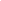 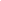 Symbole efektów uczenia się dla programu studiów Dyscyplina / dyscypliny, do których odnosi się przedmiot Nazwa przedmiotu 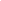 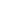 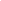 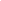 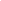 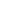 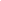 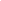 Symbole efektów uczenia się dla programu studiów Dyscyplina / dyscypliny, do których odnosi się przedmiot One of the two study tracks: Economic track or Social track I. Economic track 90 90 12 a. Cultural and economic aspects of international management 30 30 3 K_W01; K_W03; K_W04; K_U01; K_U04; K_K04 nauki o polityce  i administracji Treści programowe  Internationalization and globalization of economic activity. International business environment - economic, political, technological, political and cultural. Most important determinants of the cultural international environment. Role of symbols, gestures, values. Theories of international management. Organizational culture of international enterprises of individual regions. Cultural models of behaviour in business. Business cultures of individual countries and regions. Internationalization and globalization of economic activity. International business environment - economic, political, technological, political and cultural. Most important determinants of the cultural international environment. Role of symbols, gestures, values. Theories of international management. Organizational culture of international enterprises of individual regions. Cultural models of behaviour in business. Business cultures of individual countries and regions. Internationalization and globalization of economic activity. International business environment - economic, political, technological, political and cultural. Most important determinants of the cultural international environment. Role of symbols, gestures, values. Theories of international management. Organizational culture of international enterprises of individual regions. Cultural models of behaviour in business. Business cultures of individual countries and regions. Internationalization and globalization of economic activity. International business environment - economic, political, technological, political and cultural. Most important determinants of the cultural international environment. Role of symbols, gestures, values. Theories of international management. Organizational culture of international enterprises of individual regions. Cultural models of behaviour in business. Business cultures of individual countries and regions. Internationalization and globalization of economic activity. International business environment - economic, political, technological, political and cultural. Most important determinants of the cultural international environment. Role of symbols, gestures, values. Theories of international management. Organizational culture of international enterprises of individual regions. Cultural models of behaviour in business. Business cultures of individual countries and regions. Internationalization and globalization of economic activity. International business environment - economic, political, technological, political and cultural. Most important determinants of the cultural international environment. Role of symbols, gestures, values. Theories of international management. Organizational culture of international enterprises of individual regions. Cultural models of behaviour in business. Business cultures of individual countries and regions. Internationalization and globalization of economic activity. International business environment - economic, political, technological, political and cultural. Most important determinants of the cultural international environment. Role of symbols, gestures, values. Theories of international management. Organizational culture of international enterprises of individual regions. Cultural models of behaviour in business. Business cultures of individual countries and regions. Internationalization and globalization of economic activity. International business environment - economic, political, technological, political and cultural. Most important determinants of the cultural international environment. Role of symbols, gestures, values. Theories of international management. Organizational culture of international enterprises of individual regions. Cultural models of behaviour in business. Business cultures of individual countries and regions. Internationalization and globalization of economic activity. International business environment - economic, political, technological, political and cultural. Most important determinants of the cultural international environment. Role of symbols, gestures, values. Theories of international management. Organizational culture of international enterprises of individual regions. Cultural models of behaviour in business. Business cultures of individual countries and regions. Internationalization and globalization of economic activity. International business environment - economic, political, technological, political and cultural. Most important determinants of the cultural international environment. Role of symbols, gestures, values. Theories of international management. Organizational culture of international enterprises of individual regions. Cultural models of behaviour in business. Business cultures of individual countries and regions. Internationalization and globalization of economic activity. International business environment - economic, political, technological, political and cultural. Most important determinants of the cultural international environment. Role of symbols, gestures, values. Theories of international management. Organizational culture of international enterprises of individual regions. Cultural models of behaviour in business. Business cultures of individual countries and regions. Internationalization and globalization of economic activity. International business environment - economic, political, technological, political and cultural. Most important determinants of the cultural international environment. Role of symbols, gestures, values. Theories of international management. Organizational culture of international enterprises of individual regions. Cultural models of behaviour in business. Business cultures of individual countries and regions. Sposoby weryfikacji efektów uczenia się Test/Projekt/Prezentacja Test/Projekt/Prezentacja Test/Projekt/Prezentacja Test/Projekt/Prezentacja Test/Projekt/Prezentacja Test/Projekt/Prezentacja Test/Projekt/Prezentacja Test/Projekt/Prezentacja Test/Projekt/Prezentacja Test/Projekt/Prezentacja Test/Projekt/Prezentacja Test/Projekt/Prezentacja b. EU Economic Law 30 30 3 K_W01; K_W03; K_W04; K_U01; K_U04; K_K04 nauki o polityce  i administracji Treści programowe Introduction to EU’s internal market. Free movement of goods. Introduction to free movement of persons. Free movement of workers. Freedom of establishment. Freedom to provide and receive services. Derogations, limitations, conditions and justifications. Free movement of capital and European Monetary Union. Competition law: article 101 TFE. Competition law: article 102 TFEU. Competition law: mergers. State and internal market. Introduction to EU’s internal market. Free movement of goods. Introduction to free movement of persons. Free movement of workers. Freedom of establishment. Freedom to provide and receive services. Derogations, limitations, conditions and justifications. Free movement of capital and European Monetary Union. Competition law: article 101 TFE. Competition law: article 102 TFEU. Competition law: mergers. State and internal market. Introduction to EU’s internal market. Free movement of goods. Introduction to free movement of persons. Free movement of workers. Freedom of establishment. Freedom to provide and receive services. Derogations, limitations, conditions and justifications. Free movement of capital and European Monetary Union. Competition law: article 101 TFE. Competition law: article 102 TFEU. Competition law: mergers. State and internal market. Introduction to EU’s internal market. Free movement of goods. Introduction to free movement of persons. Free movement of workers. Freedom of establishment. Freedom to provide and receive services. Derogations, limitations, conditions and justifications. Free movement of capital and European Monetary Union. Competition law: article 101 TFE. Competition law: article 102 TFEU. Competition law: mergers. State and internal market. Introduction to EU’s internal market. Free movement of goods. Introduction to free movement of persons. Free movement of workers. Freedom of establishment. Freedom to provide and receive services. Derogations, limitations, conditions and justifications. Free movement of capital and European Monetary Union. Competition law: article 101 TFE. Competition law: article 102 TFEU. Competition law: mergers. State and internal market. Introduction to EU’s internal market. Free movement of goods. Introduction to free movement of persons. Free movement of workers. Freedom of establishment. Freedom to provide and receive services. Derogations, limitations, conditions and justifications. Free movement of capital and European Monetary Union. Competition law: article 101 TFE. Competition law: article 102 TFEU. Competition law: mergers. State and internal market. Introduction to EU’s internal market. Free movement of goods. Introduction to free movement of persons. Free movement of workers. Freedom of establishment. Freedom to provide and receive services. Derogations, limitations, conditions and justifications. Free movement of capital and European Monetary Union. Competition law: article 101 TFE. Competition law: article 102 TFEU. Competition law: mergers. State and internal market. Introduction to EU’s internal market. Free movement of goods. Introduction to free movement of persons. Free movement of workers. Freedom of establishment. Freedom to provide and receive services. Derogations, limitations, conditions and justifications. Free movement of capital and European Monetary Union. Competition law: article 101 TFE. Competition law: article 102 TFEU. Competition law: mergers. State and internal market. Introduction to EU’s internal market. Free movement of goods. Introduction to free movement of persons. Free movement of workers. Freedom of establishment. Freedom to provide and receive services. Derogations, limitations, conditions and justifications. Free movement of capital and European Monetary Union. Competition law: article 101 TFE. Competition law: article 102 TFEU. Competition law: mergers. State and internal market. Introduction to EU’s internal market. Free movement of goods. Introduction to free movement of persons. Free movement of workers. Freedom of establishment. Freedom to provide and receive services. Derogations, limitations, conditions and justifications. Free movement of capital and European Monetary Union. Competition law: article 101 TFE. Competition law: article 102 TFEU. Competition law: mergers. State and internal market. Introduction to EU’s internal market. Free movement of goods. Introduction to free movement of persons. Free movement of workers. Freedom of establishment. Freedom to provide and receive services. Derogations, limitations, conditions and justifications. Free movement of capital and European Monetary Union. Competition law: article 101 TFE. Competition law: article 102 TFEU. Competition law: mergers. State and internal market. Introduction to EU’s internal market. Free movement of goods. Introduction to free movement of persons. Free movement of workers. Freedom of establishment. Freedom to provide and receive services. Derogations, limitations, conditions and justifications. Free movement of capital and European Monetary Union. Competition law: article 101 TFE. Competition law: article 102 TFEU. Competition law: mergers. State and internal market. Sposoby weryfikacji efektów uczenia się Test/Projekt/Prezentacja Test/Projekt/Prezentacja Test/Projekt/Prezentacja Test/Projekt/Prezentacja Test/Projekt/Prezentacja Test/Projekt/Prezentacja Test/Projekt/Prezentacja Test/Projekt/Prezentacja Test/Projekt/Prezentacja Test/Projekt/Prezentacja Test/Projekt/Prezentacja Test/Projekt/Prezentacja c. International financial markets 30 30 3 K_W01; K_W03; K_W04; K_U01; K_U04; K_K04 nauki o polityce  i administracji Treści programowe Presentation of the mechanisms of functioning of international financial markets. Introduction to financial system and markets. Major features of the international financial system. Anglo-Saxon vs. continental financial system. Financial Intermediaries & Classification of financial markets. Money market. Capital market. Presentation of the mechanisms of functioning of international financial markets. Introduction to financial system and markets. Major features of the international financial system. Anglo-Saxon vs. continental financial system. Financial Intermediaries & Classification of financial markets. Money market. Capital market. Presentation of the mechanisms of functioning of international financial markets. Introduction to financial system and markets. Major features of the international financial system. Anglo-Saxon vs. continental financial system. Financial Intermediaries & Classification of financial markets. Money market. Capital market. Presentation of the mechanisms of functioning of international financial markets. Introduction to financial system and markets. Major features of the international financial system. Anglo-Saxon vs. continental financial system. Financial Intermediaries & Classification of financial markets. Money market. Capital market. Presentation of the mechanisms of functioning of international financial markets. Introduction to financial system and markets. Major features of the international financial system. Anglo-Saxon vs. continental financial system. Financial Intermediaries & Classification of financial markets. Money market. Capital market. Presentation of the mechanisms of functioning of international financial markets. Introduction to financial system and markets. Major features of the international financial system. Anglo-Saxon vs. continental financial system. Financial Intermediaries & Classification of financial markets. Money market. Capital market. Presentation of the mechanisms of functioning of international financial markets. Introduction to financial system and markets. Major features of the international financial system. Anglo-Saxon vs. continental financial system. Financial Intermediaries & Classification of financial markets. Money market. Capital market. Presentation of the mechanisms of functioning of international financial markets. Introduction to financial system and markets. Major features of the international financial system. Anglo-Saxon vs. continental financial system. Financial Intermediaries & Classification of financial markets. Money market. Capital market. Presentation of the mechanisms of functioning of international financial markets. Introduction to financial system and markets. Major features of the international financial system. Anglo-Saxon vs. continental financial system. Financial Intermediaries & Classification of financial markets. Money market. Capital market. Presentation of the mechanisms of functioning of international financial markets. Introduction to financial system and markets. Major features of the international financial system. Anglo-Saxon vs. continental financial system. Financial Intermediaries & Classification of financial markets. Money market. Capital market. Presentation of the mechanisms of functioning of international financial markets. Introduction to financial system and markets. Major features of the international financial system. Anglo-Saxon vs. continental financial system. Financial Intermediaries & Classification of financial markets. Money market. Capital market. Presentation of the mechanisms of functioning of international financial markets. Introduction to financial system and markets. Major features of the international financial system. Anglo-Saxon vs. continental financial system. Financial Intermediaries & Classification of financial markets. Money market. Capital market. Sposoby weryfikacji efektów uczenia się Test/Projekt/Prezentacja Test/Projekt/Prezentacja Test/Projekt/Prezentacja Test/Projekt/Prezentacja Test/Projekt/Prezentacja Test/Projekt/Prezentacja Test/Projekt/Prezentacja Test/Projekt/Prezentacja Test/Projekt/Prezentacja Test/Projekt/Prezentacja Test/Projekt/Prezentacja Test/Projekt/Prezentacja d. International trade system of WTO 30 30 3 K_W01; K_W03; K_W04; K_U01; K_U04; K_K04 nauki o polityce  i administracji Treści programowe Key changes in contemporary international trade relations, among others regarding goods, services, and commercial aspects of intellectual property protection. Development issues through trade. Issues related to the evolution of the place of developing countries in the international trading system and their impact on the on going negotiations. Multilateral trading system through the prism of political and economic interests of its main participants. Issues related to the functioning of the WTO as an intergovernmental organization. Key changes in contemporary international trade relations, among others regarding goods, services, and commercial aspects of intellectual property protection. Development issues through trade. Issues related to the evolution of the place of developing countries in the international trading system and their impact on the on going negotiations. Multilateral trading system through the prism of political and economic interests of its main participants. Issues related to the functioning of the WTO as an intergovernmental organization. Key changes in contemporary international trade relations, among others regarding goods, services, and commercial aspects of intellectual property protection. Development issues through trade. Issues related to the evolution of the place of developing countries in the international trading system and their impact on the on going negotiations. Multilateral trading system through the prism of political and economic interests of its main participants. Issues related to the functioning of the WTO as an intergovernmental organization. Key changes in contemporary international trade relations, among others regarding goods, services, and commercial aspects of intellectual property protection. Development issues through trade. Issues related to the evolution of the place of developing countries in the international trading system and their impact on the on going negotiations. Multilateral trading system through the prism of political and economic interests of its main participants. Issues related to the functioning of the WTO as an intergovernmental organization. Key changes in contemporary international trade relations, among others regarding goods, services, and commercial aspects of intellectual property protection. Development issues through trade. Issues related to the evolution of the place of developing countries in the international trading system and their impact on the on going negotiations. Multilateral trading system through the prism of political and economic interests of its main participants. Issues related to the functioning of the WTO as an intergovernmental organization. Key changes in contemporary international trade relations, among others regarding goods, services, and commercial aspects of intellectual property protection. Development issues through trade. Issues related to the evolution of the place of developing countries in the international trading system and their impact on the on going negotiations. Multilateral trading system through the prism of political and economic interests of its main participants. Issues related to the functioning of the WTO as an intergovernmental organization. Key changes in contemporary international trade relations, among others regarding goods, services, and commercial aspects of intellectual property protection. Development issues through trade. Issues related to the evolution of the place of developing countries in the international trading system and their impact on the on going negotiations. Multilateral trading system through the prism of political and economic interests of its main participants. Issues related to the functioning of the WTO as an intergovernmental organization. Key changes in contemporary international trade relations, among others regarding goods, services, and commercial aspects of intellectual property protection. Development issues through trade. Issues related to the evolution of the place of developing countries in the international trading system and their impact on the on going negotiations. Multilateral trading system through the prism of political and economic interests of its main participants. Issues related to the functioning of the WTO as an intergovernmental organization. Key changes in contemporary international trade relations, among others regarding goods, services, and commercial aspects of intellectual property protection. Development issues through trade. Issues related to the evolution of the place of developing countries in the international trading system and their impact on the on going negotiations. Multilateral trading system through the prism of political and economic interests of its main participants. Issues related to the functioning of the WTO as an intergovernmental organization. Key changes in contemporary international trade relations, among others regarding goods, services, and commercial aspects of intellectual property protection. Development issues through trade. Issues related to the evolution of the place of developing countries in the international trading system and their impact on the on going negotiations. Multilateral trading system through the prism of political and economic interests of its main participants. Issues related to the functioning of the WTO as an intergovernmental organization. Key changes in contemporary international trade relations, among others regarding goods, services, and commercial aspects of intellectual property protection. Development issues through trade. Issues related to the evolution of the place of developing countries in the international trading system and their impact on the on going negotiations. Multilateral trading system through the prism of political and economic interests of its main participants. Issues related to the functioning of the WTO as an intergovernmental organization. Key changes in contemporary international trade relations, among others regarding goods, services, and commercial aspects of intellectual property protection. Development issues through trade. Issues related to the evolution of the place of developing countries in the international trading system and their impact on the on going negotiations. Multilateral trading system through the prism of political and economic interests of its main participants. Issues related to the functioning of the WTO as an intergovernmental organization. Sposoby weryfikacji efektów uczenia się Test/Projekt/Prezentacja Test/Projekt/Prezentacja Test/Projekt/Prezentacja Test/Projekt/Prezentacja Test/Projekt/Prezentacja Test/Projekt/Prezentacja Test/Projekt/Prezentacja Test/Projekt/Prezentacja Test/Projekt/Prezentacja Test/Projekt/Prezentacja Test/Projekt/Prezentacja Test/Projekt/Prezentacja II. Social track 90 90 12 a. International social policy 30 30 3 K_W01; K_W03; K_W04; K_U01; K_U04; K_K04 nauki o polityce  i administracji Treści programowe The concept of social policy as well as the impact of globalization on social policy. Processes of internationalization of social policy. Social policy of international governmental and non-governmental organizations. The concept of social policy as well as the impact of globalization on social policy. Processes of internationalization of social policy. Social policy of international governmental and non-governmental organizations. The concept of social policy as well as the impact of globalization on social policy. Processes of internationalization of social policy. Social policy of international governmental and non-governmental organizations. The concept of social policy as well as the impact of globalization on social policy. Processes of internationalization of social policy. Social policy of international governmental and non-governmental organizations. The concept of social policy as well as the impact of globalization on social policy. Processes of internationalization of social policy. Social policy of international governmental and non-governmental organizations. The concept of social policy as well as the impact of globalization on social policy. Processes of internationalization of social policy. Social policy of international governmental and non-governmental organizations. The concept of social policy as well as the impact of globalization on social policy. Processes of internationalization of social policy. Social policy of international governmental and non-governmental organizations. The concept of social policy as well as the impact of globalization on social policy. Processes of internationalization of social policy. Social policy of international governmental and non-governmental organizations. The concept of social policy as well as the impact of globalization on social policy. Processes of internationalization of social policy. Social policy of international governmental and non-governmental organizations. The concept of social policy as well as the impact of globalization on social policy. Processes of internationalization of social policy. Social policy of international governmental and non-governmental organizations. The concept of social policy as well as the impact of globalization on social policy. Processes of internationalization of social policy. Social policy of international governmental and non-governmental organizations. The concept of social policy as well as the impact of globalization on social policy. Processes of internationalization of social policy. Social policy of international governmental and non-governmental organizations. Sposoby weryfikacji efektów uczenia się Test/Projekt/Prezentacja Test/Projekt/Prezentacja Test/Projekt/Prezentacja Test/Projekt/Prezentacja Test/Projekt/Prezentacja Test/Projekt/Prezentacja Test/Projekt/Prezentacja Test/Projekt/Prezentacja Test/Projekt/Prezentacja Test/Projekt/Prezentacja Test/Projekt/Prezentacja Test/Projekt/Prezentacja b. International crimes 30 30 3 K_W01; K_W03; K_W04, K_U01; K_K01 nauki o polityce  i administracji Treści programowe Prevention and suppression of international crimes. Categories of international crimes. Legal definitions of international crimes (internationally wrongful acts of peremptory character in case of state's responsibility). Historical and contemporary international crimes in a comparative perspective. National and international instruments for the prevention of international crimes. Roles for states, international organizations and individuals in international crimes prevention. Responsibility of individuals for international crimes. International criminal jurisdictions. Prevention and suppression of international crimes. Categories of international crimes. Legal definitions of international crimes (internationally wrongful acts of peremptory character in case of state's responsibility). Historical and contemporary international crimes in a comparative perspective. National and international instruments for the prevention of international crimes. Roles for states, international organizations and individuals in international crimes prevention. Responsibility of individuals for international crimes. International criminal jurisdictions. Prevention and suppression of international crimes. Categories of international crimes. Legal definitions of international crimes (internationally wrongful acts of peremptory character in case of state's responsibility). Historical and contemporary international crimes in a comparative perspective. National and international instruments for the prevention of international crimes. Roles for states, international organizations and individuals in international crimes prevention. Responsibility of individuals for international crimes. International criminal jurisdictions. Prevention and suppression of international crimes. Categories of international crimes. Legal definitions of international crimes (internationally wrongful acts of peremptory character in case of state's responsibility). Historical and contemporary international crimes in a comparative perspective. National and international instruments for the prevention of international crimes. Roles for states, international organizations and individuals in international crimes prevention. Responsibility of individuals for international crimes. International criminal jurisdictions. Prevention and suppression of international crimes. Categories of international crimes. Legal definitions of international crimes (internationally wrongful acts of peremptory character in case of state's responsibility). Historical and contemporary international crimes in a comparative perspective. National and international instruments for the prevention of international crimes. Roles for states, international organizations and individuals in international crimes prevention. Responsibility of individuals for international crimes. International criminal jurisdictions. Prevention and suppression of international crimes. Categories of international crimes. Legal definitions of international crimes (internationally wrongful acts of peremptory character in case of state's responsibility). Historical and contemporary international crimes in a comparative perspective. National and international instruments for the prevention of international crimes. Roles for states, international organizations and individuals in international crimes prevention. Responsibility of individuals for international crimes. International criminal jurisdictions. Prevention and suppression of international crimes. Categories of international crimes. Legal definitions of international crimes (internationally wrongful acts of peremptory character in case of state's responsibility). Historical and contemporary international crimes in a comparative perspective. National and international instruments for the prevention of international crimes. Roles for states, international organizations and individuals in international crimes prevention. Responsibility of individuals for international crimes. International criminal jurisdictions. Prevention and suppression of international crimes. Categories of international crimes. Legal definitions of international crimes (internationally wrongful acts of peremptory character in case of state's responsibility). Historical and contemporary international crimes in a comparative perspective. National and international instruments for the prevention of international crimes. Roles for states, international organizations and individuals in international crimes prevention. Responsibility of individuals for international crimes. International criminal jurisdictions. Prevention and suppression of international crimes. Categories of international crimes. Legal definitions of international crimes (internationally wrongful acts of peremptory character in case of state's responsibility). Historical and contemporary international crimes in a comparative perspective. National and international instruments for the prevention of international crimes. Roles for states, international organizations and individuals in international crimes prevention. Responsibility of individuals for international crimes. International criminal jurisdictions. Prevention and suppression of international crimes. Categories of international crimes. Legal definitions of international crimes (internationally wrongful acts of peremptory character in case of state's responsibility). Historical and contemporary international crimes in a comparative perspective. National and international instruments for the prevention of international crimes. Roles for states, international organizations and individuals in international crimes prevention. Responsibility of individuals for international crimes. International criminal jurisdictions. Prevention and suppression of international crimes. Categories of international crimes. Legal definitions of international crimes (internationally wrongful acts of peremptory character in case of state's responsibility). Historical and contemporary international crimes in a comparative perspective. National and international instruments for the prevention of international crimes. Roles for states, international organizations and individuals in international crimes prevention. Responsibility of individuals for international crimes. International criminal jurisdictions. Prevention and suppression of international crimes. Categories of international crimes. Legal definitions of international crimes (internationally wrongful acts of peremptory character in case of state's responsibility). Historical and contemporary international crimes in a comparative perspective. National and international instruments for the prevention of international crimes. Roles for states, international organizations and individuals in international crimes prevention. Responsibility of individuals for international crimes. International criminal jurisdictions. Sposoby weryfikacji efektów uczenia się Test/Projekt/Prezentacja Test/Projekt/Prezentacja Test/Projekt/Prezentacja Test/Projekt/Prezentacja Test/Projekt/Prezentacja Test/Projekt/Prezentacja Test/Projekt/Prezentacja Test/Projekt/Prezentacja Test/Projekt/Prezentacja Test/Projekt/Prezentacja Test/Projekt/Prezentacja Test/Projekt/Prezentacja c. Global energy and  climate governance 30 30 3 K_W01; K_W04, K_U01; K_K04 nauki o polityce  i administracji Treści programowe Political and economic relevance of energy sector in international politics. History of energy market, its evolution and relevance for the history of the 20th and 21st century. Interdependence between energy politics and climate protection. Global governance for energy and climate change. Political and economic relevance of energy sector in international politics. History of energy market, its evolution and relevance for the history of the 20th and 21st century. Interdependence between energy politics and climate protection. Global governance for energy and climate change. Political and economic relevance of energy sector in international politics. History of energy market, its evolution and relevance for the history of the 20th and 21st century. Interdependence between energy politics and climate protection. Global governance for energy and climate change. Political and economic relevance of energy sector in international politics. History of energy market, its evolution and relevance for the history of the 20th and 21st century. Interdependence between energy politics and climate protection. Global governance for energy and climate change. Political and economic relevance of energy sector in international politics. History of energy market, its evolution and relevance for the history of the 20th and 21st century. Interdependence between energy politics and climate protection. Global governance for energy and climate change. Political and economic relevance of energy sector in international politics. History of energy market, its evolution and relevance for the history of the 20th and 21st century. Interdependence between energy politics and climate protection. Global governance for energy and climate change. Political and economic relevance of energy sector in international politics. History of energy market, its evolution and relevance for the history of the 20th and 21st century. Interdependence between energy politics and climate protection. Global governance for energy and climate change. Political and economic relevance of energy sector in international politics. History of energy market, its evolution and relevance for the history of the 20th and 21st century. Interdependence between energy politics and climate protection. Global governance for energy and climate change. Political and economic relevance of energy sector in international politics. History of energy market, its evolution and relevance for the history of the 20th and 21st century. Interdependence between energy politics and climate protection. Global governance for energy and climate change. Political and economic relevance of energy sector in international politics. History of energy market, its evolution and relevance for the history of the 20th and 21st century. Interdependence between energy politics and climate protection. Global governance for energy and climate change. Political and economic relevance of energy sector in international politics. History of energy market, its evolution and relevance for the history of the 20th and 21st century. Interdependence between energy politics and climate protection. Global governance for energy and climate change. Political and economic relevance of energy sector in international politics. History of energy market, its evolution and relevance for the history of the 20th and 21st century. Interdependence between energy politics and climate protection. Global governance for energy and climate change. Sposoby weryfikacji efektów uczenia się Test/Projekt/Prezentacja Test/Projekt/Prezentacja Test/Projekt/Prezentacja Test/Projekt/Prezentacja Test/Projekt/Prezentacja Test/Projekt/Prezentacja Test/Projekt/Prezentacja Test/Projekt/Prezentacja Test/Projekt/Prezentacja Test/Projekt/Prezentacja Test/Projekt/Prezentacja Test/Projekt/Prezentacja d. Human security 30 30 3 K_W01; K_W04; K_W05; K_U01; K_U02; K_U03; K_K01; K_K02 nauki o polityce  i administracji Treści programowe The concept of human security (HS). History of the term. HS in security studies. HS – new security paradigm or “hot air”? Report “Human Security Now”. Elements of HS. States and HS. HS in international governmental and non-governmental organizations. The concept of human security (HS). History of the term. HS in security studies. HS – new security paradigm or “hot air”? Report “Human Security Now”. Elements of HS. States and HS. HS in international governmental and non-governmental organizations. The concept of human security (HS). History of the term. HS in security studies. HS – new security paradigm or “hot air”? Report “Human Security Now”. Elements of HS. States and HS. HS in international governmental and non-governmental organizations. The concept of human security (HS). History of the term. HS in security studies. HS – new security paradigm or “hot air”? Report “Human Security Now”. Elements of HS. States and HS. HS in international governmental and non-governmental organizations. The concept of human security (HS). History of the term. HS in security studies. HS – new security paradigm or “hot air”? Report “Human Security Now”. Elements of HS. States and HS. HS in international governmental and non-governmental organizations. The concept of human security (HS). History of the term. HS in security studies. HS – new security paradigm or “hot air”? Report “Human Security Now”. Elements of HS. States and HS. HS in international governmental and non-governmental organizations. The concept of human security (HS). History of the term. HS in security studies. HS – new security paradigm or “hot air”? Report “Human Security Now”. Elements of HS. States and HS. HS in international governmental and non-governmental organizations. The concept of human security (HS). History of the term. HS in security studies. HS – new security paradigm or “hot air”? Report “Human Security Now”. Elements of HS. States and HS. HS in international governmental and non-governmental organizations. The concept of human security (HS). History of the term. HS in security studies. HS – new security paradigm or “hot air”? Report “Human Security Now”. Elements of HS. States and HS. HS in international governmental and non-governmental organizations. The concept of human security (HS). History of the term. HS in security studies. HS – new security paradigm or “hot air”? Report “Human Security Now”. Elements of HS. States and HS. HS in international governmental and non-governmental organizations. The concept of human security (HS). History of the term. HS in security studies. HS – new security paradigm or “hot air”? Report “Human Security Now”. Elements of HS. States and HS. HS in international governmental and non-governmental organizations. The concept of human security (HS). History of the term. HS in security studies. HS – new security paradigm or “hot air”? Report “Human Security Now”. Elements of HS. States and HS. HS in international governmental and non-governmental organizations. Sposoby weryfikacji efektów uczenia się Test/Projekt/Prezentacja Test/Projekt/Prezentacja Test/Projekt/Prezentacja Test/Projekt/Prezentacja Test/Projekt/Prezentacja Test/Projekt/Prezentacja Test/Projekt/Prezentacja Test/Projekt/Prezentacja Test/Projekt/Prezentacja Test/Projekt/Prezentacja Test/Projekt/Prezentacja Test/Projekt/Prezentacja Elective courses from the offer of the Faculty of Political Science and International Studies*/** min. 40 6 K_W01; K_U04; K_K01 nauki o polityce  i administracji/nauki o bezpieczeństwie Treści programowe The courses broadens the knowledge of international relations but its content is relevant to the field of study. The courses broadens the knowledge of international relations but its content is relevant to the field of study. The courses broadens the knowledge of international relations but its content is relevant to the field of study. The courses broadens the knowledge of international relations but its content is relevant to the field of study. The courses broadens the knowledge of international relations but its content is relevant to the field of study. The courses broadens the knowledge of international relations but its content is relevant to the field of study. The courses broadens the knowledge of international relations but its content is relevant to the field of study. The courses broadens the knowledge of international relations but its content is relevant to the field of study. The courses broadens the knowledge of international relations but its content is relevant to the field of study. The courses broadens the knowledge of international relations but its content is relevant to the field of study. The courses broadens the knowledge of international relations but its content is relevant to the field of study. The courses broadens the knowledge of international relations but its content is relevant to the field of study. Sposoby weryfikacji efektów uczenia się Depending on the course Depending on the course Depending on the course Depending on the course Depending on the course Depending on the course Depending on the course Depending on the course Depending on the course Depending on the course Depending on the course Depending on the course MA Seminar III 30 30 12 K_W01; K_U01; K_U04; ,K_K01; K_K03 nauki o polityce  i administracji/nauki o bezpieczeństwie Treści programowe Final realization of MA research project, which results in MA thesis ready for defence exam. Final realization of MA research project, which results in MA thesis ready for defence exam. Final realization of MA research project, which results in MA thesis ready for defence exam. Final realization of MA research project, which results in MA thesis ready for defence exam. Final realization of MA research project, which results in MA thesis ready for defence exam. Final realization of MA research project, which results in MA thesis ready for defence exam. Final realization of MA research project, which results in MA thesis ready for defence exam. Final realization of MA research project, which results in MA thesis ready for defence exam. Final realization of MA research project, which results in MA thesis ready for defence exam. Final realization of MA research project, which results in MA thesis ready for defence exam. Final realization of MA research project, which results in MA thesis ready for defence exam. Final realization of MA research project, which results in MA thesis ready for defence exam. Sposoby weryfikacji efektów uczenia się ocena ciągła aktywności, praca magisterska ocena ciągła aktywności, praca magisterska ocena ciągła aktywności, praca magisterska ocena ciągła aktywności, praca magisterska ocena ciągła aktywności, praca magisterska ocena ciągła aktywności, praca magisterska ocena ciągła aktywności, praca magisterska ocena ciągła aktywności, praca magisterska ocena ciągła aktywności, praca magisterska ocena ciągła aktywności, praca magisterska ocena ciągła aktywności, praca magisterska ocena ciągła aktywności, praca magisterska Dziedzina naukiDyscyplina naukowaProcentowy udział liczby punktów ECTS w łącznej liczbie punktów 
ECTS dla każdej z dyscyplinnauki społeczne stosunki międzynarodowe92%nauki społeczne nauki o bezpieczeństwie3%